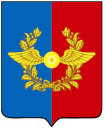                                                       Российская ФедерацияИркутская областьУсольское районное муниципальное образованиеД У М АГородского поселенияСреднинского муниципального образованияТретьего созыва  РЕШЕНИЕ         От  28.12.2016г.                                п. Средний                                         № 146О бюджете городского поселения Среднинского муниципального образования на 2017 год и на плановый период 2018 и 2019 годов          В соответствии с Бюджетным кодексом Российской Федерации, Федеральным законом от 06.10.2003 г. №131-ФЗ "Об общих принципах организации местного самоуправления в Российской Федерации", Законом Иркутской области от 21.12.2016 г. №  121-ОЗ "Об областном бюджете на 2017 год и на плановый период 2018 и 2019 годов", решением Думы городского поселения Среднинского муниципального образования от 30.03.2016г. № 120 "Об утверждении Положения "О бюджетном процессе в Среднинском муниципальном образовании», руководствуясь ст. 58, 64 Устава Среднинского муниципального образования,  Дума городского поселения Среднинского муниципального образования Р Е Ш И Л А:Статья 1. Утвердить основные характеристики бюджета городского поселения Среднинского муниципального образования на 2017 год:общий объем доходов местного бюджета в сумме 21 873,10 тыс. рублей, из них объем безвозмездных поступлений, в сумме 291,60 тыс. рублей;общий объем расходов бюджета в сумме 21 873,10 тыс. рублей;размер дефицита бюджета в сумме 0 тыс. рублей.Утвердить основные характеристики бюджета городского поселения Среднинского муниципального образования на плановый период 2018 и 2019 годов:общий объем доходов  бюджета на 2018 год в сумме 22 373,00 тыс. рублей, из них объем безвозмездных поступлений, в сумме 291,50 тыс. рублей, на 2019 год в сумме 22 873,00 тыс. рублей, из них объем безвозмездных поступлений, в сумме 291,50 тыс. рублей;общий объем расходов бюджета на 2018 год в сумме 22 373,00 тыс. рублей, в том числе условно утвержденные расходы в сумме 552,03 тыс. рублей, на 2019 год в сумме 22 873,00 тыс. рублей, в том числе условно утвержденные расходы в сумме 1 129,07 тыс. рублей; размер дефицита местного бюджета на 2018 год в сумме 0  тыс. рублей, на 2019 год в сумме 0 тыс. рублей.Статья 2. Установить, что доходы бюджета, поступающие в 2017-2019 гг., формируются за счет:1)  налоговых доходов, в том числе:а) доходов от региональных налогов в соответствии с нормативами, установленными Бюджетным кодексом Российской Федерации и законом Иркутской области «Об областном бюджете на 2017 год и плановый период 2018 и 2019 годов»;б) доходов от федеральных налогов и сборов, в том числе налогов, предусмотренных специальными налоговыми режимами, в соответствии с нормативами, установленными Бюджетным кодексом Российской Федерации и Федеральным законом «О федеральном бюджете на  2017 год и на плановый период 2018 и 2019 годов»;в) собственных налоговых доходов  от местных налогов и сборов;2) неналоговых доходов;3) безвозмездных поступлений.Статья 3. Установить прогнозируемые доходы местного бюджета
 Среднинского муниципального образования на 2017 год и на плановый период 2018 и 2019 годов по классификации доходов бюджетов Российской Федерации согласно приложениям 1, 2 к настоящему Решению.Статья 4. Утвердить перечень главных администраторов доходов бюджета городского поселения Среднинского муниципального образования- территориальных органов (подразделений) Федеральных органов согласно приложению 3 к  настоящему Решению. Утвердить перечень главных администраторов доходов бюджета Среднинского муниципального образования согласно приложению 4 к настоящему Решению; Утвердить перечень главных администраторов источников финансирования дефицита бюджета Среднинского муниципального образования согласно приложению 5 к настоящему Решению.Статья 5. Утвердить распределение  бюджетных ассигнований на 2017 год и на плановый период 2018 и 2019 гг. по разделам и подразделам классификации расходов бюджетов Российской Федерации согласно приложению 6, 7 к настоящему Решению.Утвердить распределение  бюджетных ассигнований на 2017 год и на плановый период 2018 и 2019 гг. по разделам, подразделам, целевым статьям и видам расходов классификации расходов бюджетов Российской Федерации согласно приложению 8, 9 к настоящему Решению.Статья 6. Утвердить общий объем бюджетных ассигнований, направляемых на исполнение публичных нормативных обязательств на 2017 год и на плановый период 2018 и 2019 гг.:на 2017 год в сумме 121,00 тыс. рублей; на 2018 год в сумме 121,00 тыс. рублей; на 2019 год в сумме 121,00 тыс. рублей.Статья 7. Утвердить распределение бюджетных ассигнований на реализацию муниципальных  программ на 2017 год и на плановый период 2018 и 2019 гг. согласно приложению 10, 11 к настоящему Решению. Статья 8. Утвердить источники внутреннего финансирования дефицита бюджета на 2016 год, согласно приложению  12 к настоящему Решению.Статья 9. Установить, что в расходной части бюджета создается резервный фонд в следующих размерах:на 2017 год в размере 200,00 тыс. рублей; на 2018 год в размере 200,00 тыс. рублей; на 2019 год в размере 200,00  тыс. рублей.Статья 10.Утвердить объем бюджетных ассигнований дорожного фонда в следующих размерах:на 2017 год в размере 400,0 тыс. рублей; на 2018 год в размере 2 728,00  тыс. рублей; на 2019 год в размере 2 301,10  тыс. рублей.Статья 11. В порядке и случаях, предусмотренных законодательством Российской Федерации о судопроизводстве, об исполнительном производстве и о несостоятельности (банкротстве), глава городского поселения Среднинского муниципального образования вправе принимать решения о заключении соглашений, устанавливая условия урегулирования задолженности должников по денежным обязательствам перед местным бюджетом способами, предусмотренными законодательством.          Статья 12. 1. Утвердить объем иных межбюджетных трансфертов, предоставляемых из бюджета городского поселения Среднинского муниципального образования бюджету Усольского районного муниципального образования на осуществление полномочий контрольно-счётного органа: на 2017 год в размере 111,10 тыс. рублей; Статья 13. Установить предельный объем муниципального долга на 2017 год и плановый период 2018 и 2019 годов:  на 2017 год в размере 21 581,50 тыс. рублей; на 2018 год в размере 22 081,50 тыс. рублей;на 2019 год в размере 22 581,50 тыс. рублей.2. Установить верхний предел муниципального долга:по состоянию на 1 января 2017 года в размере 0 тыс. рублей, в том числе верхний предел долга по муниципальным гарантиям  - 0 тыс. рублей;по состоянию на 1 января 2018 года в размере 0тыс. рублей, в том числе верхний предел долга по муниципальным гарантиям - 0 тыс. рублей;по состоянию на 1 января 2019 года в размере 0 тыс. рублей, в том числе верхний предел долга по муниципальным гарантиям  - 0 тыс. рублей.Статья 14. Специалисту-делопроизводителю Сопленковой О.А. опубликовать настоящее решение в газете «Новости» и разместить на официальном сайте городского поселения Среднинского муниципального образования  в сети Интернет.Статья 15. Настоящее Решение вступает в силу со дня его официального опубликования, но не ранее 1 января 2017 года.Председатель Думы городского поселенияСреднинского муниципального образования	     С.М. КняжинГлава городского поселения                                                        В.Д. БарчуковСреднинского муниципального образования	                                                                                                                     Приложение № 1                                                            к Решению Думы                                                                                             городского поселения Среднинского                                                                                 муниципального образования	 № 146 от  28.12.2016 г.	Прогнозируемые  доходы на 2017 годбюджета городского поселения Среднинского муниципального образования                                                                                                                                         (тыс. руб.)                                                                                               Приложение № 2                                                            к Решению Думы                                                                                             городского поселения Среднинского                                                                                 муниципального образования	 №146 от  28.12.2016 г.                                                                                                  Приложение № 3                                                                 к Решению Думы                       городского поселения Среднинского                                                                                      муниципального образования                                                                                                  от  28.12.2016 г.   № 146Перечень главных администраторов доходов бюджета городского поселения   Среднинского муниципального образования – территориальных органов (подразделений) федеральных органов государственной властиГлава городского поселения Среднинского муниципального образования	В. Д. Барчуков	                                                                                                        Приложение № 4                                                                   к Решению Думы                       городского поселения Среднинского                                                                                      муниципального образования                                                                                                   от  28.12.2016 г.   № 146Перечень главных администраторов доходов бюджета городского поселения Среднинского муниципального образования Глава городского поселения Среднинского муниципального образования	В. Д. Барчуков	                                                                                                       Приложение № 5                                                                   к Решению Думы                     городского поселения Среднинского                                                                                      муниципального образования                                                                                                  от  28.12.2016 г № 146Перечень главных администраторов источников финансирования дефицита бюджета городского поселения Среднинского муниципального образованияГлава городского поселения Среднинского муниципального образования	В. Д. Барчуков	                                                                                                        Приложение № 6                                                                   к Решению Думы                     городского поселения Среднинского                                                                                      муниципального образования                                                                                                  от  28.12.2016 г № 146Глава городского поселения Среднинского муниципального образования	В. Д. Барчуков	                                                                                                        Приложение № 7                                                                   к Решению Думы                     городского поселения Среднинского                                                                                      муниципального образования                                                                                                  от  28.12.2016 г № 146Глава городского поселения Среднинского муниципального образования	В. Д. Барчуков	                                                                                                       Приложение № 8                                                                 к Решению Думы                     городского поселения Среднинского                                                                                      муниципального образования                                                                                                  от  28.12.2016 г № 146Распределение бюджетных ассигнований по разделам, подразделам, целевым статьям и видам расходов классификации расходов бюджетов в ведомственной структуре расходов бюджета городского поселения  Среднинского  муниципального образования на 2017 г.Глава городского поселения Среднинского муниципального образования	В. Д. Барчуков	                                                                                      Приложение № 9                                                                 к Решению Думы                     городского поселения Среднинского                                                                                      муниципального образования                                                                                                  от 28.12.2016 г № 146Распределение бюджетных ассигнований по разделам, подразделам, целевым статьям и видам расходов классификации расходов бюджетов в ведомственной структуре расходов бюджета городского поселения  Среднинского  муниципального образования на плановыйпериод 2018-2019 гг.                                            (тыс. руб.)                Глава городского поселения Среднинского муниципального образования	В. Д. Барчуков	                                                                                      Приложение № 10                                                                 к Решению Думы                     городского поселения Среднинского                                                                                      муниципального образования                                                                                                  от  28.12.2016 г № 146Распределение бюджетных ассигнований на реализацию муниципальных программ  на 2017 год(тыс. руб.)Глава городского поселения Среднинского муниципального образования	В. Д. Барчуков	                                                                     Приложение № 11                                                                 к Решению Думы                     городского поселения Среднинского                                                                                      муниципального образования                                                                                                  от  28.12.2016 г № 146Распределение бюджетных ассигнований на реализацию муниципальных программ  на 2018 - 2019 гг.Глава городского поселения Среднинского муниципального образования	В. Д. Барчуков	                                                                    Приложение № 12                                                                 к Решению Думы                     городского поселения Среднинского                                                                                      муниципального образования                                                                                                  от 28.12.2016 г № 146Источники внутреннего финансирования дефицита бюджета  Среднинского  муниципального образования на 2017 год    Глава городского поселения                                                       В.Д. Барчуков   Среднинского муниципального образования	                          Наименование Код бюджетной классификацииКод бюджетной классификацииПрогноз, 2017Наименование главного администратора доходов доходов бюджетаПрогноз, 2017Налоговые и неналоговые доходы1821 00 00000 00 0000 00021 581,5Налоги на прибыль, доходы1821 01 00000 00 0000 00021 500,0Налог на доходы физических лиц1821 01 02000 01 0000 11021 500,0Налог на доходы физических лиц с доходов, источником которых является налоговый агент, за исключением доходов, в отношении которых исчисление и уплата налога осуществляется в соответствии со статьями 227,227(1) и 228 Налогового кодекса Российской Федерации1821 01 02010 01 0000 11021 500,0Налог на имущество физических лиц1821 06 01000 00 0000 0005,5Налог на имущество физических лиц, взимаемый по ставкам, применяемым к объектам налогообложения, расположенным в границах городских поселений 182106 01030 13 0000 1103,0Налог на имущество физических лиц, взимаемый по ставкам, применяемым к объектам налогообложения, расположенным в границах городских поселений 1821 06 01030 13 0000 1102,5Земельный налог1821 06 06000 00 0000 00016,0 Земельный налог с организаций, обладающих земельным участком, расположенным в границах городских поселений182106 06 033 13 0000 1102,0 Земельный налог с физических лиц, обладающих земельным
 участком, расположенным в границах городских поселений182106 06 043 13 0000 11014,0  Государственная пошлина901 1 08 00000 00 0000 00040,0   Государственная пошлина за совершение нотариальных действий должностными лицами органов местного самоуправления, уполномоченными в соответствии с законодательными актами Российской Федерации на совершение нотариальных действий 9011 08 04020 01 4000 110  Государственная пошлина за совершение нотариальных действий должностными лицами органов местного самоуправления, уполномоченными в соответствии с законодательными актами Российской Федерации на совершение нотариальных действий (сумма платежа)901 108 04020 01 1000 11040,0ШТРАФЫ, САНКЦИИ, ВОЗМЕЩЕНИЕ УЩЕРБА901116 00000 00 0000 00020,0Прочие поступления от денежных взысканий (штрафов) и иных сумм в возмещение ущерба, зачисляемые в бюджеты поселений901 1 16 90050 13 0000 1400,0Денежные взыскания (штрафы), установленные законами субъектов Российской Федерации за несоблюдение муниципальных правовых актов, зачисляемые в бюджеты поселений901 1 16 51040 02 0000 140 20,0Безвозмездные поступления9012 00 00000 00 0000 000291,6Субвенции9012 02 03000 00 0000 000291,6в том числе:Субвенции бюджетам поселений на осуществление первичного воинского учета на территориях, где отсутствуют военные комиссариаты (федеральный бюджет)9012 02 35118 13 0000 151290,9Субвенции бюджетам поселений на выполнение передаваемых полномочий субъектов Российской Федерации   (областной бюджет)9012 02 30024 13 0000 1510,7Итого доходов:21 873,1Глава городского поселения Среднинского муниципального образованияВ.Д. БарчуковПрогнозируемые  доходы на плановый период  2018 и 2019 годовбюджета городского поселения Среднинского муниципального образованияНаименование Код бюджетной классификацииКод бюджетной классификацииПрогноз, 2018Прогноз, 2019Наименование главного администратора доходов доходов бюджетаПрогноз, 2018Прогноз, 2019Налоговые и неналоговые доходы1821 00 00000 00 0000 00022 081,522 581,5Налоги на прибыль, доходы1821 01 00000 00 0000 00022 000,022 500,0Налог на доходы физических лиц1821 01 02000 01 0000 11022 000,022 500,0Налог на доходы физических лиц с доходов, источником которых является налоговый агент, за исключением доходов, в отношении которых исчисление и уплата налога осуществляется в соответствии со статьями 227,227(1) и 228 Налогового кодекса Российской Федерации1821 01 02010 01 1000 11022 000,022 500,0Налог на имущество физических лиц1821 06 01000 00 0000 0005,55,5Налог на имущество физических лиц, взимаемый по ставкам, применяемым к объектам налогообложения, расположенным в границах городских поселений182106 01030 13 0000 1103,03,0Налог на имущество физических лиц, взимаемый по ставкам, применяемым к объектам налогообложения, расположенным в границах городских поселений1821 06 01030 13 0000 1102,52,5Земельный налог1821 06 06000 00 0000 00016,016,0Земельный налог с организаций, обладающих земельным участком, расположенным в границах городских поселений182106 06 033 13 0000 1102,02,0Земельный налог с физических лиц, обладающих земельным участком, расположенным в границах городских поселений182106 06 043 13 0000 11014,014,0  Государственная пошлина901 1 08 00000 00 0000 00040,040,0  Государственная пошлина за совершение нотариальных действий должностными лицами органов местного самоуправления, уполномоченными в соответствии с законодательными актами Российской Федерации на совершение нотариальных действий (сумма платежа)901 108 04020 01 1000 11040,040,0ШТРАФЫ, САНКЦИИ, ВОЗМЕЩЕНИЕ УЩЕРБА901116 00000 00 0000 00020,020,0Денежные взыскания (штрафы), установленные законами субъектов Российской Федерации за несоблюдение муниципальных правовых актов, зачисляемые в бюджеты поселений9011 16 51040 02 0000 140 20,020,0Прочие поступления от денежных взысканий (штрафов) и иных сумм в возмещение ущерба, зачисляемые в бюджеты поселений.901 1 16 90050 13 0000 140Безвозмездные поступления9012 00 00000 00 0000 000291,5291,5Субвенции9012 02 03000 00 0000 000291,5291,5в том числе:Субвенции бюджетам поселений на осуществление первичного воинского учета на территориях, где отсутствуют военные комиссариаты (федеральный бюджет)9012 02 35118 13 0000 151290,9290,9Субвенции бюджетам поселений на выполнение передаваемых полномочий субъектов Российской Федерации  (областной бюджет)9012 02 30024 13 0000 1510,60,6Итого доходов:22 373,022 873,0Глава городского поселения Среднинского муниципального образования        В.Д. БарчуковКод бюджетной классификации Российской ФедерацииКод бюджетной классификации Российской ФедерацииНаименование главного администратора доходов бюджетаглавного администратора доходовдоходов бюджета Наименование главного администратора доходов бюджета100Федеральное казначейство по Иркутской областиФедеральное казначейство по Иркутской области1001 03 02230 01 0000 110Доходы от уплаты акцизов на дизельное топливо, зачисляемые в консолидированные бюджеты субъектов Российской Федерации1001 03 02240 01 0000 110                                                                                                                                                                                                                                                                                                                                                                                                                                                    Доходы от уплаты акцизов на моторные масла для дизельных и (или) карбюраторных (инжекторных) двигателей, зачисляемые в консолидированные бюджеты субъектов Российской Федерации1001 03 02250 01 0000 110Доходы от уплаты акцизов на автомобильный бензин, производимый на территории Российской Федерации, зачисляемые в консолидированные бюджеты субъектов Российской Федерации1001 03 02260 01 0000 110Доходы от уплаты акцизов на прямогонный бензин, производимый на территории Российской Федерации, зачисляемые в консолидированные бюджеты субъектов Российской Федерации182Управление Федеральной налоговой службы                                                                                   по Иркутской областиУправление Федеральной налоговой службы                                                                                   по Иркутской области1821 01 02010   01 0000 110Налог на доходы физических лиц с доходов, источником которых является налоговый агент, за исключением доходов, в отношении которых исчисление и уплата налога осуществляются  в соответствии со статьями 227, 227¹ и 228 Налогового кодекса Российской Федерации1821 01 02020 01 0000 110                                                                                                                                                             Налог на доходы физических лиц, полученных от осуществления деятельности физическими лицами, зарегистрированными в качестве индивидуальных предпринимателей, нотариусов, занимающихся частной практикой, адвокатов, учредивших адвокатские кабинеты и других лиц, занимающихся частной практикой в соответствии со статьей 227 Налогового кодекса Российской Федерации1821 01 02030 01 0000 110Налог на доходы физических лиц с доходов, полученных  физическими лицами в соответствии со статьей  228      Налогового      кодекса Российской Федерации1821 06 01030 13 0000 110Налог на имущество физических лиц, взимаемый                                                                                                                                                                                                                                                                                                                                                                            по ставкам, применяемым к объектам налогообложения, расположенным в границах поселений1821 06 06033 13 0000 110Земельный налог с организаций, обладающих земельным участком, расположенным в границах городских поселений1821 06 06043 13 0000 110Земельный налог с физических лиц, обладающих земельным участком, расположенным в границах городских поселений1821 09 04053 13 2000 110  Земельный налог (по обязательствам, возникшим до 1 января 2006 года), мобилизуемый на территориях городских поселенийКод бюджетной классификации Российской ФедерацииКод бюджетной классификации Российской ФедерацииНаименование главного администратора доходов Код бюджетной классификации Российской ФедерацииКод бюджетной классификации Российской ФедерацииНаименование главного администратора доходов главного администратора доходовдоходов бюджетаНаименование главного администратора доходов 901Администрация городского поселения Среднинского муниципального образования9011 08 04020 01 1000 110  Государственная пошлина за совершение нотариальных действий должностными лицами органов местного самоуправления, уполномоченными в соответствии с законодательными актами Российской Федерации на совершение нотариальных действий 9011 08 04020 01 4000 110  Государственная пошлина за совершение нотариальных действий должностными лицами органов местного самоуправления, уполномоченными в соответствии с законодательными актами Российской Федерации на совершение нотариальных действий901116 90050 13 0000 140Прочие поступления от денежных взысканий (штрафов) и иных сумм в возмещение ущерба, зачисляемые в бюджеты городских поселений901116 51040 02 0000 140Денежные взыскания (штрафы), установленные законами субъектов Российской Федерации за несоблюдение муниципальных правовых актов, зачисляемые в бюджеты поселений9011 17 01050 13 0000 180Невыясненные поступления, зачисляемые в бюджеты городских поселений9011 17 05050 13 0000 1809012 02 15001 13 0000 151Дотации бюджетам городских поселений на выравнивание бюджетной обеспеченности9012 02 15002 13 0000 151Дотации бюджетам городских поселений на поддержку мер по обеспечению сбалансированности бюджетов9012 02 02999 13 0000 151  Прочие субсидии бюджетам городских поселений9012 02 35118 13 0000 1519012 02 30024 13 0000 151Субвенции бюджетам городских поселений на выполнение передаваемых полномочий субъектов Российской Федерации9012 03 05000 13 0000 180Прочие безвозмездные поступления от государственных (муниципальных) организаций в бюджеты городских поселений 9012 08 05000 13 0000 180Перечисления из бюджетов городских поселений (в бюджеты городских поселений) для осуществления возврата (зачета) излишне уплаченных или излишне взысканных сумм налогов, сборов и иных платежей, а также сумм процентов за несвоевременное осуществление такого возврата и процентов, начисленных на излишне взысканные суммы901219 60010 13 0000 151       Возврат остатков субсидий, субвенций и иных межбюджетных трансфертов, имеющих целевое назначение, прошлых лет из бюджетов поселений Код администратораКодНаименование кода группы, подгруппы, статьи, подвида, аналитической группы вида источников финансирования дефицитов бюджетовНаименование кода группы, подгруппы, статьи, подвида, аналитической группы вида источников финансирования дефицитов бюджетов901Администрация городского поселения Среднинского муниципального образованияАдминистрация городского поселения Среднинского муниципального образованияАдминистрация городского поселения Среднинского муниципального образования90101 00 0000 00 0000 00001 00 0000 00 0000 000ИСТОЧНИКИ ВНУТРЕННЕГО ФИНАНСИРОВАНИЯ ДЕФИЦИТОВ БЮДЖЕТОВ90101 02 0000 00 0000 00001 02 0000 00 0000 000Кредиты кредитных организаций в валюте Российской Федерации90101 02 0000 00 0000 70001 02 0000 00 0000 700Получение кредитов от кредитных организаций бюджетами муниципальных районов в валюте Российской Федерации90101 02 0000 13  0000 71001 02 0000 13  0000 710Получение кредитов от кредитных организаций бюджетами городских поселений в валюте Российской Федерации90101 02 0000 00 0000 80001 02 0000 00 0000 800Погашение кредитов, предоставленных кредитными организациями в валюте Российской Федерации90101 02 0000 13 0000 81001 02 0000 13 0000 810Погашение бюджетами городских поселений кредитов от  кредитных организаций в валюте Российской Федерации90101 03 00 00 00 0000 00001 03 00 00 00 0000 000Бюджетные кредиты от других бюджетов бюджетной системы Российской Федерации90101 03 01 00 00 0000 00001 03 01 00 00 0000 000Бюджетные кредиты от других бюджетов бюджетной системы Российской Федерации в валюте Российской Федерации90101 03 01 00 00 0000 70001 03 01 00 00 0000 700Получение бюджетных кредитов от других бюджетов бюджетной системы Российской Федерации в валюте Российской Федерации90101 03 01 00 13 0000 71001 03 01 00 13 0000 710Получение кредитов от других бюджетов бюджетной системы Российской Федерации бюджетами городских поселений в валюте Российской Федерации90101 03 01 00 00 0000 80001 03 01 00 00 0000 800Погашение бюджетных кредитов, полученных от других бюджетов бюджетной системы Российской Федерации в валюте Российской Федерации90101 03 01 00 13 0000 81001 03 01 00 13 0000 810Погашение бюджетами городских поселений от других бюджетов бюджетной системы Российской Федерации в валюте Российской Федерации90101 05 00 00 00 0000 00001 05 00 00 00 0000 000Изменение остатков средств на счетах по учету средств бюджетов90101 05 00 00 00 0000 50001 05 00 00 00 0000 500Увеличение остатков средств бюджетов90101 05 02 00 00 0000 50001 05 02 00 00 0000 500Увеличение прочих остатков средств бюджетов90101 05 02 01 00 0000 51001 05 02 01 00 0000 510Увеличение прочих остатков денежных средств бюджетов90101 05 02 01 13 0000 51001 05 02 01 13 0000 510Увеличение прочих остатков денежных средств бюджетов городских поселений90101 05 02 00 00 0000 60001 05 02 00 00 0000 600Уменьшение прочих остатков средств бюджетов90101 05 02 01 00 0000 61001 05 02 01 00 0000 610Уменьшение прочих остатков денежных средств бюджетов90101 05 02 01 13 0000 61001 05 02 01 13 0000 610Уменьшение прочих остатков денежных  средств
бюджетов городских поселений90101 06 00 00 00 0000 00001 06 00 00 00 0000 000Иные источники внутреннего финансирования дефицитов бюджетов90101 06 05 00 00 0000 00001 06 05 00 00 0000 000Бюджетные кредиты, предоставленные внутри страны в валюте Российской Федерации90101 06 05 00 00 0000 50001 06 05 00 00 0000 500Предоставление бюджетных кредитов внутри страны в валюте Российской Федерации90101 06 05 02 00 0000 50001 06 05 02 00 0000 500Предоставление бюджетных кредитов другим бюджетам бюджетной системы Российской Федерации в валюте Российской Федерации90101 06 05 02 13 0000 54001 06 05 02 13 0000 540Предоставление бюджетных кредитов другим бюджетам бюджетной системы Российской Федерации из бюджетов городских поселений в валюте Российской ФедерацииРаспределение  бюджетных ассигнований Распределение  бюджетных ассигнований Распределение  бюджетных ассигнований Распределение  бюджетных ассигнований Распределение  бюджетных ассигнований Распределение  бюджетных ассигнований Распределение  бюджетных ассигнований Распределение  бюджетных ассигнований Распределение  бюджетных ассигнований по разделам и подразделам  классификации расходовпо разделам и подразделам  классификации расходовпо разделам и подразделам  классификации расходовпо разделам и подразделам  классификации расходовпо разделам и подразделам  классификации расходовпо разделам и подразделам  классификации расходовпо разделам и подразделам  классификации расходовпо разделам и подразделам  классификации расходовпо разделам и подразделам  классификации расходовбюджета городского поселения Среднинского муниципального образования на 2017 год бюджета городского поселения Среднинского муниципального образования на 2017 год бюджета городского поселения Среднинского муниципального образования на 2017 год бюджета городского поселения Среднинского муниципального образования на 2017 год бюджета городского поселения Среднинского муниципального образования на 2017 год бюджета городского поселения Среднинского муниципального образования на 2017 год бюджета городского поселения Среднинского муниципального образования на 2017 год бюджета городского поселения Среднинского муниципального образования на 2017 год бюджета городского поселения Среднинского муниципального образования на 2017 год (тыс. руб.)Функциональная статьяФункциональная статьяФункциональная статьяРзПрПрогноз, 2017 годОБЩЕГОСУДАРСТВЕННЫЕ ВОПРОСЫОБЩЕГОСУДАРСТВЕННЫЕ ВОПРОСЫОБЩЕГОСУДАРСТВЕННЫЕ ВОПРОСЫОБЩЕГОСУДАРСТВЕННЫЕ ВОПРОСЫОБЩЕГОСУДАРСТВЕННЫЕ ВОПРОСЫ0113 702,9Функционирование высшего должностного лица субъекта Российской Федерации и органа местного самоуправленияФункционирование высшего должностного лица субъекта Российской Федерации и органа местного самоуправленияФункционирование высшего должностного лица субъекта Российской Федерации и органа местного самоуправленияФункционирование высшего должностного лица субъекта Российской Федерации и органа местного самоуправленияФункционирование высшего должностного лица субъекта Российской Федерации и органа местного самоуправления01021495,3Функционирование Правительства РФ, высших органов государственной власти субъектов РФ, местных администрацийФункционирование Правительства РФ, высших органов государственной власти субъектов РФ, местных администрацийФункционирование Правительства РФ, высших органов государственной власти субъектов РФ, местных администрацийФункционирование Правительства РФ, высших органов государственной власти субъектов РФ, местных администрацийФункционирование Правительства РФ, высших органов государственной власти субъектов РФ, местных администраций010411094,3Обеспечение проведения выборов и референдумовОбеспечение проведения выборов и референдумовОбеспечение проведения выборов и референдумовОбеспечение проведения выборов и референдумовОбеспечение проведения выборов и референдумов0107562,6Резервные фондыРезервные фондыРезервные фондыРезервные фондыРезервные фонды0111200,0Другие общегосударственные вопросы Другие общегосударственные вопросы Другие общегосударственные вопросы Другие общегосударственные вопросы Другие общегосударственные вопросы 0113350,7НАЦИОНАЛЬНАЯ ОБОРОНАНАЦИОНАЛЬНАЯ ОБОРОНАНАЦИОНАЛЬНАЯ ОБОРОНАНАЦИОНАЛЬНАЯ ОБОРОНАНАЦИОНАЛЬНАЯ ОБОРОНА02290,9Мобилизационная и вневойсковая подготовкаМобилизационная и вневойсковая подготовкаМобилизационная и вневойсковая подготовкаМобилизационная и вневойсковая подготовкаМобилизационная и вневойсковая подготовка0203290,9НАЦИОНАЛЬНАЯ БЕЗОПАСНОСТЬ И ПРАВООХРАНИТЕЛЬНАЯ ДЕЯТЕЛЬНОСТЬНАЦИОНАЛЬНАЯ БЕЗОПАСНОСТЬ И ПРАВООХРАНИТЕЛЬНАЯ ДЕЯТЕЛЬНОСТЬНАЦИОНАЛЬНАЯ БЕЗОПАСНОСТЬ И ПРАВООХРАНИТЕЛЬНАЯ ДЕЯТЕЛЬНОСТЬНАЦИОНАЛЬНАЯ БЕЗОПАСНОСТЬ И ПРАВООХРАНИТЕЛЬНАЯ ДЕЯТЕЛЬНОСТЬНАЦИОНАЛЬНАЯ БЕЗОПАСНОСТЬ И ПРАВООХРАНИТЕЛЬНАЯ ДЕЯТЕЛЬНОСТЬ03613,0Другие вопросы в области национальной безопасности и правоохранительной деятельностиДругие вопросы в области национальной безопасности и правоохранительной деятельностиДругие вопросы в области национальной безопасности и правоохранительной деятельностиДругие вопросы в области национальной безопасности и правоохранительной деятельностиДругие вопросы в области национальной безопасности и правоохранительной деятельности0314613,0НАЦИОНАЛЬНАЯ ЭКОНОМИКАНАЦИОНАЛЬНАЯ ЭКОНОМИКАНАЦИОНАЛЬНАЯ ЭКОНОМИКАНАЦИОНАЛЬНАЯ ЭКОНОМИКАНАЦИОНАЛЬНАЯ ЭКОНОМИКА04569,2Общеэкономические вопросыОбщеэкономические вопросыОбщеэкономические вопросыОбщеэкономические вопросыОбщеэкономические вопросы0401169,2Дорожное хозяйство (дорожные фонды)Дорожное хозяйство (дорожные фонды)Дорожное хозяйство (дорожные фонды)Дорожное хозяйство (дорожные фонды)Дорожное хозяйство (дорожные фонды)0409400,0Другие вопросы в области национальной экономикиДругие вопросы в области национальной экономикиДругие вопросы в области национальной экономикиДругие вопросы в области национальной экономикиДругие вопросы в области национальной экономики04120,0ЖИЛИЩНО-КОММУНАЛЬНОЕ ХОЗЯЙСТВОЖИЛИЩНО-КОММУНАЛЬНОЕ ХОЗЯЙСТВОЖИЛИЩНО-КОММУНАЛЬНОЕ ХОЗЯЙСТВОЖИЛИЩНО-КОММУНАЛЬНОЕ ХОЗЯЙСТВОЖИЛИЩНО-КОММУНАЛЬНОЕ ХОЗЯЙСТВО054423,9БлагоустройствоБлагоустройствоБлагоустройствоБлагоустройствоБлагоустройство05034423,9Другие вопросы в области жилищно- комунального хозяйства  Другие вопросы в области жилищно- комунального хозяйства  Другие вопросы в области жилищно- комунального хозяйства  Другие вопросы в области жилищно- комунального хозяйства  Другие вопросы в области жилищно- комунального хозяйства  05050,0КУЛЬТУРА И КИНЕМАТОГРАФИЯКУЛЬТУРА И КИНЕМАТОГРАФИЯКУЛЬТУРА И КИНЕМАТОГРАФИЯКУЛЬТУРА И КИНЕМАТОГРАФИЯКУЛЬТУРА И КИНЕМАТОГРАФИЯ08810,0КультураКультураКультураКультураКультура0801810,0СОЦИАЛЬНАЯ ПОЛИТИКАСОЦИАЛЬНАЯ ПОЛИТИКАСОЦИАЛЬНАЯ ПОЛИТИКАСОЦИАЛЬНАЯ ПОЛИТИКАСОЦИАЛЬНАЯ ПОЛИТИКА10221,0Пенсионное обеспечение Пенсионное обеспечение Пенсионное обеспечение Пенсионное обеспечение Пенсионное обеспечение 1001121,0Другие вопросы в области социальной политикиДругие вопросы в области социальной политикиДругие вопросы в области социальной политикиДругие вопросы в области социальной политикиДругие вопросы в области социальной политики1006100,0ФИЗИЧЕСКАЯ КУЛЬТУРА И СПОРТФИЗИЧЕСКАЯ КУЛЬТУРА И СПОРТФИЗИЧЕСКАЯ КУЛЬТУРА И СПОРТФИЗИЧЕСКАЯ КУЛЬТУРА И СПОРТФИЗИЧЕСКАЯ КУЛЬТУРА И СПОРТ111131,0Другие вопросы в области физической культуры и спортаДругие вопросы в области физической культуры и спортаДругие вопросы в области физической культуры и спортаДругие вопросы в области физической культуры и спортаДругие вопросы в области физической культуры и спорта11051131,0МЕЖБЮДЖЕТНЫЕ ТРАНСФЕРТЫ ОБЩЕГО  ХАРАКТЕРА БЮДЖЕТАМ БЮДЖЕТНОЙ СИСТЕМЫ РОССИЙСКОЙ ФЕДЕРАЦИИМЕЖБЮДЖЕТНЫЕ ТРАНСФЕРТЫ ОБЩЕГО  ХАРАКТЕРА БЮДЖЕТАМ БЮДЖЕТНОЙ СИСТЕМЫ РОССИЙСКОЙ ФЕДЕРАЦИИМЕЖБЮДЖЕТНЫЕ ТРАНСФЕРТЫ ОБЩЕГО  ХАРАКТЕРА БЮДЖЕТАМ БЮДЖЕТНОЙ СИСТЕМЫ РОССИЙСКОЙ ФЕДЕРАЦИИМЕЖБЮДЖЕТНЫЕ ТРАНСФЕРТЫ ОБЩЕГО  ХАРАКТЕРА БЮДЖЕТАМ БЮДЖЕТНОЙ СИСТЕМЫ РОССИЙСКОЙ ФЕДЕРАЦИИМЕЖБЮДЖЕТНЫЕ ТРАНСФЕРТЫ ОБЩЕГО  ХАРАКТЕРА БЮДЖЕТАМ БЮДЖЕТНОЙ СИСТЕМЫ РОССИЙСКОЙ ФЕДЕРАЦИИ14111,1Прочие межбюджетные трансферты общего характераПрочие межбюджетные трансферты общего характераПрочие межбюджетные трансферты общего характераПрочие межбюджетные трансферты общего характераПрочие межбюджетные трансферты общего характера1403111,1ИТОГО РАСХОДОВИТОГО РАСХОДОВИТОГО РАСХОДОВИТОГО РАСХОДОВИТОГО РАСХОДОВ21873,1Распределение  бюджетных ассигнованийРаспределение  бюджетных ассигнованийРаспределение  бюджетных ассигнованийРаспределение  бюджетных ассигнованийРаспределение  бюджетных ассигнованийРаспределение  бюджетных ассигнованийРаспределение  бюджетных ассигнованийРаспределение  бюджетных ассигнованийРаспределение  бюджетных ассигнованийРаспределение  бюджетных ассигнованийРаспределение  бюджетных ассигнованийРаспределение  бюджетных ассигнованийРаспределение  бюджетных ассигнованийРаспределение  бюджетных ассигнованийРаспределение  бюджетных ассигнованийРаспределение  бюджетных ассигнованийРаспределение  бюджетных ассигнованийпо разделам и подразделам  классификации расходовпо разделам и подразделам  классификации расходовпо разделам и подразделам  классификации расходовпо разделам и подразделам  классификации расходовпо разделам и подразделам  классификации расходовпо разделам и подразделам  классификации расходовпо разделам и подразделам  классификации расходовпо разделам и подразделам  классификации расходовпо разделам и подразделам  классификации расходовпо разделам и подразделам  классификации расходовпо разделам и подразделам  классификации расходовпо разделам и подразделам  классификации расходовпо разделам и подразделам  классификации расходовпо разделам и подразделам  классификации расходовпо разделам и подразделам  классификации расходовпо разделам и подразделам  классификации расходовпо разделам и подразделам  классификации расходовбюджетов Российской Федерации на плановый период 2018 и 2019  годовбюджетов Российской Федерации на плановый период 2018 и 2019  годовбюджетов Российской Федерации на плановый период 2018 и 2019  годовбюджетов Российской Федерации на плановый период 2018 и 2019  годовбюджетов Российской Федерации на плановый период 2018 и 2019  годовбюджетов Российской Федерации на плановый период 2018 и 2019  годовбюджетов Российской Федерации на плановый период 2018 и 2019  годовбюджетов Российской Федерации на плановый период 2018 и 2019  годовбюджетов Российской Федерации на плановый период 2018 и 2019  годовбюджетов Российской Федерации на плановый период 2018 и 2019  годовбюджетов Российской Федерации на плановый период 2018 и 2019  годовбюджетов Российской Федерации на плановый период 2018 и 2019  годовбюджетов Российской Федерации на плановый период 2018 и 2019  годовбюджетов Российской Федерации на плановый период 2018 и 2019  годовбюджетов Российской Федерации на плановый период 2018 и 2019  годовбюджетов Российской Федерации на плановый период 2018 и 2019  годовбюджетов Российской Федерации на плановый период 2018 и 2019  годов(тыс. руб.)(тыс. руб.)Функциональная статьяФункциональная статьяФункциональная статьяФункциональная статьяФункциональная статьяРзРзПрПрПрогноз, 2018 годПрогноз, 2018 годПрогноз, 2019 годПрогноз, 2019 годОБЩЕГОСУДАРСТВЕННЫЕ ВОПРОСЫОБЩЕГОСУДАРСТВЕННЫЕ ВОПРОСЫОБЩЕГОСУДАРСТВЕННЫЕ ВОПРОСЫОБЩЕГОСУДАРСТВЕННЫЕ ВОПРОСЫОБЩЕГОСУДАРСТВЕННЫЕ ВОПРОСЫОБЩЕГОСУДАРСТВЕННЫЕ ВОПРОСЫОБЩЕГОСУДАРСТВЕННЫЕ ВОПРОСЫОБЩЕГОСУДАРСТВЕННЫЕ ВОПРОСЫОБЩЕГОСУДАРСТВЕННЫЕ ВОПРОСЫОБЩЕГОСУДАРСТВЕННЫЕ ВОПРОСЫ010113 556,113 556,113 905,913 905,9Функционирование высшего должностного лица субъекта Российской Федерации и органа местного самоуправленияФункционирование высшего должностного лица субъекта Российской Федерации и органа местного самоуправленияФункционирование высшего должностного лица субъекта Российской Федерации и органа местного самоуправленияФункционирование высшего должностного лица субъекта Российской Федерации и органа местного самоуправленияФункционирование высшего должностного лица субъекта Российской Федерации и органа местного самоуправленияФункционирование высшего должностного лица субъекта Российской Федерации и органа местного самоуправленияФункционирование высшего должностного лица субъекта Российской Федерации и органа местного самоуправленияФункционирование высшего должностного лица субъекта Российской Федерации и органа местного самоуправленияФункционирование высшего должностного лица субъекта Российской Федерации и органа местного самоуправленияФункционирование высшего должностного лица субъекта Российской Федерации и органа местного самоуправления010102021452,31452,31452,31452,3Функционирование Правительства РФ, высших органов государственной власти субъектов РФ, местных администрацийФункционирование Правительства РФ, высших органов государственной власти субъектов РФ, местных администрацийФункционирование Правительства РФ, высших органов государственной власти субъектов РФ, местных администрацийФункционирование Правительства РФ, высших органов государственной власти субъектов РФ, местных администрацийФункционирование Правительства РФ, высших органов государственной власти субъектов РФ, местных администрацийФункционирование Правительства РФ, высших органов государственной власти субъектов РФ, местных администрацийФункционирование Правительства РФ, высших органов государственной власти субъектов РФ, местных администрацийФункционирование Правительства РФ, высших органов государственной власти субъектов РФ, местных администрацийФункционирование Правительства РФ, высших органов государственной власти субъектов РФ, местных администрацийФункционирование Правительства РФ, высших органов государственной власти субъектов РФ, местных администраций0101040411553,211553,211903,011903,0Резервные фондыРезервные фондыРезервные фондыРезервные фондыРезервные фондыРезервные фондыРезервные фондыРезервные фондыРезервные фондыРезервные фонды01011111200,0200,0200,0200,0Другие общегосударственные вопросы Другие общегосударственные вопросы Другие общегосударственные вопросы Другие общегосударственные вопросы Другие общегосударственные вопросы Другие общегосударственные вопросы Другие общегосударственные вопросы Другие общегосударственные вопросы Другие общегосударственные вопросы Другие общегосударственные вопросы 01011313350,6350,6350,6350,6НАЦИОНАЛЬНАЯ ОБОРОНАНАЦИОНАЛЬНАЯ ОБОРОНАНАЦИОНАЛЬНАЯ ОБОРОНАНАЦИОНАЛЬНАЯ ОБОРОНАНАЦИОНАЛЬНАЯ ОБОРОНАНАЦИОНАЛЬНАЯ ОБОРОНАНАЦИОНАЛЬНАЯ ОБОРОНАНАЦИОНАЛЬНАЯ ОБОРОНАНАЦИОНАЛЬНАЯ ОБОРОНАНАЦИОНАЛЬНАЯ ОБОРОНА0202290,9290,9290,9290,9Мобилизационная и вневойсковая подготовкаМобилизационная и вневойсковая подготовкаМобилизационная и вневойсковая подготовкаМобилизационная и вневойсковая подготовкаМобилизационная и вневойсковая подготовкаМобилизационная и вневойсковая подготовкаМобилизационная и вневойсковая подготовкаМобилизационная и вневойсковая подготовкаМобилизационная и вневойсковая подготовкаМобилизационная и вневойсковая подготовка02020303290,9290,9290,9290,9НАЦИОНАЛЬНАЯ БЕЗОПАСНОСТЬ И ПРАВООХРАНИТЕЛЬНАЯ ДЕЯТЕЛЬНОСТЬНАЦИОНАЛЬНАЯ БЕЗОПАСНОСТЬ И ПРАВООХРАНИТЕЛЬНАЯ ДЕЯТЕЛЬНОСТЬНАЦИОНАЛЬНАЯ БЕЗОПАСНОСТЬ И ПРАВООХРАНИТЕЛЬНАЯ ДЕЯТЕЛЬНОСТЬНАЦИОНАЛЬНАЯ БЕЗОПАСНОСТЬ И ПРАВООХРАНИТЕЛЬНАЯ ДЕЯТЕЛЬНОСТЬНАЦИОНАЛЬНАЯ БЕЗОПАСНОСТЬ И ПРАВООХРАНИТЕЛЬНАЯ ДЕЯТЕЛЬНОСТЬНАЦИОНАЛЬНАЯ БЕЗОПАСНОСТЬ И ПРАВООХРАНИТЕЛЬНАЯ ДЕЯТЕЛЬНОСТЬНАЦИОНАЛЬНАЯ БЕЗОПАСНОСТЬ И ПРАВООХРАНИТЕЛЬНАЯ ДЕЯТЕЛЬНОСТЬНАЦИОНАЛЬНАЯ БЕЗОПАСНОСТЬ И ПРАВООХРАНИТЕЛЬНАЯ ДЕЯТЕЛЬНОСТЬНАЦИОНАЛЬНАЯ БЕЗОПАСНОСТЬ И ПРАВООХРАНИТЕЛЬНАЯ ДЕЯТЕЛЬНОСТЬНАЦИОНАЛЬНАЯ БЕЗОПАСНОСТЬ И ПРАВООХРАНИТЕЛЬНАЯ ДЕЯТЕЛЬНОСТЬ030360,060,060,060,0Другие вопросы в области национальной безопасности и правоохранительной деятельностиДругие вопросы в области национальной безопасности и правоохранительной деятельностиДругие вопросы в области национальной безопасности и правоохранительной деятельностиДругие вопросы в области национальной безопасности и правоохранительной деятельностиДругие вопросы в области национальной безопасности и правоохранительной деятельностиДругие вопросы в области национальной безопасности и правоохранительной деятельностиДругие вопросы в области национальной безопасности и правоохранительной деятельностиДругие вопросы в области национальной безопасности и правоохранительной деятельностиДругие вопросы в области национальной безопасности и правоохранительной деятельностиДругие вопросы в области национальной безопасности и правоохранительной деятельности0303141460,060,060,060,0НАЦИОНАЛЬНАЯ ЭКОНОМИКАНАЦИОНАЛЬНАЯ ЭКОНОМИКАНАЦИОНАЛЬНАЯ ЭКОНОМИКАНАЦИОНАЛЬНАЯ ЭКОНОМИКАНАЦИОНАЛЬНАЯ ЭКОНОМИКАНАЦИОНАЛЬНАЯ ЭКОНОМИКАНАЦИОНАЛЬНАЯ ЭКОНОМИКАНАЦИОНАЛЬНАЯ ЭКОНОМИКАНАЦИОНАЛЬНАЯ ЭКОНОМИКАНАЦИОНАЛЬНАЯ ЭКОНОМИКА04042837,02837,02410,12410,1Общеэкономические вопросыОбщеэкономические вопросыОбщеэкономические вопросыОбщеэкономические вопросыОбщеэкономические вопросыОбщеэкономические вопросыОбщеэкономические вопросыОбщеэкономические вопросыОбщеэкономические вопросыОбщеэкономические вопросы04040101109,0109,0109,0109,0Дорожное хозяйство (дорожные фонды)Дорожное хозяйство (дорожные фонды)Дорожное хозяйство (дорожные фонды)Дорожное хозяйство (дорожные фонды)Дорожное хозяйство (дорожные фонды)Дорожное хозяйство (дорожные фонды)Дорожное хозяйство (дорожные фонды)Дорожное хозяйство (дорожные фонды)Дорожное хозяйство (дорожные фонды)Дорожное хозяйство (дорожные фонды)040409092728,02728,02301,12301,1Другие вопросы в области национальной экономикиДругие вопросы в области национальной экономикиДругие вопросы в области национальной экономикиДругие вопросы в области национальной экономикиДругие вопросы в области национальной экономикиДругие вопросы в области национальной экономикиДругие вопросы в области национальной экономикиДругие вопросы в области национальной экономикиДругие вопросы в области национальной экономикиДругие вопросы в области национальной экономики040412120,00,00,00,0ЖИЛИЩНО-КОММУНАЛЬНОЕ ХОЗЯЙСТВОЖИЛИЩНО-КОММУНАЛЬНОЕ ХОЗЯЙСТВОЖИЛИЩНО-КОММУНАЛЬНОЕ ХОЗЯЙСТВОЖИЛИЩНО-КОММУНАЛЬНОЕ ХОЗЯЙСТВОЖИЛИЩНО-КОММУНАЛЬНОЕ ХОЗЯЙСТВОЖИЛИЩНО-КОММУНАЛЬНОЕ ХОЗЯЙСТВОЖИЛИЩНО-КОММУНАЛЬНОЕ ХОЗЯЙСТВОЖИЛИЩНО-КОММУНАЛЬНОЕ ХОЗЯЙСТВОЖИЛИЩНО-КОММУНАЛЬНОЕ ХОЗЯЙСТВОЖИЛИЩНО-КОММУНАЛЬНОЕ ХОЗЯЙСТВО05053060,03060,03060,03060,0БлагоустройствоБлагоустройствоБлагоустройствоБлагоустройствоБлагоустройствоБлагоустройствоБлагоустройствоБлагоустройствоБлагоустройствоБлагоустройство050503033060,03060,03060,03060,0КУЛЬТУРА И КИНЕМАТОГРАФИЯКУЛЬТУРА И КИНЕМАТОГРАФИЯКУЛЬТУРА И КИНЕМАТОГРАФИЯКУЛЬТУРА И КИНЕМАТОГРАФИЯКУЛЬТУРА И КИНЕМАТОГРАФИЯКУЛЬТУРА И КИНЕМАТОГРАФИЯКУЛЬТУРА И КИНЕМАТОГРАФИЯКУЛЬТУРА И КИНЕМАТОГРАФИЯКУЛЬТУРА И КИНЕМАТОГРАФИЯКУЛЬТУРА И КИНЕМАТОГРАФИЯ0808665,0665,0665,0665,0КультураКультураКультураКультураКультураКультураКультураКультураКультураКультура08080101665,0665,0665,0665,0СОЦИАЛЬНАЯ ПОЛИТИКАСОЦИАЛЬНАЯ ПОЛИТИКАСОЦИАЛЬНАЯ ПОЛИТИКАСОЦИАЛЬНАЯ ПОЛИТИКАСОЦИАЛЬНАЯ ПОЛИТИКАСОЦИАЛЬНАЯ ПОЛИТИКАСОЦИАЛЬНАЯ ПОЛИТИКАСОЦИАЛЬНАЯ ПОЛИТИКАСОЦИАЛЬНАЯ ПОЛИТИКАСОЦИАЛЬНАЯ ПОЛИТИКА1010221,0221,0221,0221,0Пенсионное обеспечение Пенсионное обеспечение Пенсионное обеспечение Пенсионное обеспечение Пенсионное обеспечение Пенсионное обеспечение Пенсионное обеспечение Пенсионное обеспечение Пенсионное обеспечение Пенсионное обеспечение 10100101121,0121,0121,0121,0Другие вопросы в области социальной политикиДругие вопросы в области социальной политикиДругие вопросы в области социальной политикиДругие вопросы в области социальной политикиДругие вопросы в области социальной политикиДругие вопросы в области социальной политикиДругие вопросы в области социальной политикиДругие вопросы в области социальной политикиДругие вопросы в области социальной политикиДругие вопросы в области социальной политики10100606100,0100,0100,0100,0ФИЗИЧЕСКАЯ КУЛЬТУРА И СПОРТФИЗИЧЕСКАЯ КУЛЬТУРА И СПОРТФИЗИЧЕСКАЯ КУЛЬТУРА И СПОРТФИЗИЧЕСКАЯ КУЛЬТУРА И СПОРТФИЗИЧЕСКАЯ КУЛЬТУРА И СПОРТФИЗИЧЕСКАЯ КУЛЬТУРА И СПОРТФИЗИЧЕСКАЯ КУЛЬТУРА И СПОРТФИЗИЧЕСКАЯ КУЛЬТУРА И СПОРТФИЗИЧЕСКАЯ КУЛЬТУРА И СПОРТФИЗИЧЕСКАЯ КУЛЬТУРА И СПОРТ11111131,01131,01131,01131,0Другие вопросы в области физической культуры и спортаДругие вопросы в области физической культуры и спортаДругие вопросы в области физической культуры и спортаДругие вопросы в области физической культуры и спортаДругие вопросы в области физической культуры и спортаДругие вопросы в области физической культуры и спортаДругие вопросы в области физической культуры и спортаДругие вопросы в области физической культуры и спортаДругие вопросы в области физической культуры и спортаДругие вопросы в области физической культуры и спорта111105051131,01131,01131,01131,0МЕЖБЮДЖЕТНЫЕ ТРАНСФЕРТЫ ОБЩЕГО ХАРАКТЕРА БЮДЖЕТАМ БЮДЖЕТНОЙ СИСТЕМЫ РОССИЙСКОЙ ФЕДЕРАЦИИМЕЖБЮДЖЕТНЫЕ ТРАНСФЕРТЫ ОБЩЕГО ХАРАКТЕРА БЮДЖЕТАМ БЮДЖЕТНОЙ СИСТЕМЫ РОССИЙСКОЙ ФЕДЕРАЦИИМЕЖБЮДЖЕТНЫЕ ТРАНСФЕРТЫ ОБЩЕГО ХАРАКТЕРА БЮДЖЕТАМ БЮДЖЕТНОЙ СИСТЕМЫ РОССИЙСКОЙ ФЕДЕРАЦИИМЕЖБЮДЖЕТНЫЕ ТРАНСФЕРТЫ ОБЩЕГО ХАРАКТЕРА БЮДЖЕТАМ БЮДЖЕТНОЙ СИСТЕМЫ РОССИЙСКОЙ ФЕДЕРАЦИИМЕЖБЮДЖЕТНЫЕ ТРАНСФЕРТЫ ОБЩЕГО ХАРАКТЕРА БЮДЖЕТАМ БЮДЖЕТНОЙ СИСТЕМЫ РОССИЙСКОЙ ФЕДЕРАЦИИМЕЖБЮДЖЕТНЫЕ ТРАНСФЕРТЫ ОБЩЕГО ХАРАКТЕРА БЮДЖЕТАМ БЮДЖЕТНОЙ СИСТЕМЫ РОССИЙСКОЙ ФЕДЕРАЦИИМЕЖБЮДЖЕТНЫЕ ТРАНСФЕРТЫ ОБЩЕГО ХАРАКТЕРА БЮДЖЕТАМ БЮДЖЕТНОЙ СИСТЕМЫ РОССИЙСКОЙ ФЕДЕРАЦИИМЕЖБЮДЖЕТНЫЕ ТРАНСФЕРТЫ ОБЩЕГО ХАРАКТЕРА БЮДЖЕТАМ БЮДЖЕТНОЙ СИСТЕМЫ РОССИЙСКОЙ ФЕДЕРАЦИИМЕЖБЮДЖЕТНЫЕ ТРАНСФЕРТЫ ОБЩЕГО ХАРАКТЕРА БЮДЖЕТАМ БЮДЖЕТНОЙ СИСТЕМЫ РОССИЙСКОЙ ФЕДЕРАЦИИМЕЖБЮДЖЕТНЫЕ ТРАНСФЕРТЫ ОБЩЕГО ХАРАКТЕРА БЮДЖЕТАМ БЮДЖЕТНОЙ СИСТЕМЫ РОССИЙСКОЙ ФЕДЕРАЦИИ14140,00,00,00,0Межбюджетные трансферты бюджетам муниципальных районов из бюджетов поселений и межбюджетные трансферты бюджетам поселений из бюджетов муниципальных районов на осуществление части полномочий по решению вопросов местного значения в соответствии с заключенныМежбюджетные трансферты бюджетам муниципальных районов из бюджетов поселений и межбюджетные трансферты бюджетам поселений из бюджетов муниципальных районов на осуществление части полномочий по решению вопросов местного значения в соответствии с заключенныМежбюджетные трансферты бюджетам муниципальных районов из бюджетов поселений и межбюджетные трансферты бюджетам поселений из бюджетов муниципальных районов на осуществление части полномочий по решению вопросов местного значения в соответствии с заключенныМежбюджетные трансферты бюджетам муниципальных районов из бюджетов поселений и межбюджетные трансферты бюджетам поселений из бюджетов муниципальных районов на осуществление части полномочий по решению вопросов местного значения в соответствии с заключенныМежбюджетные трансферты бюджетам муниципальных районов из бюджетов поселений и межбюджетные трансферты бюджетам поселений из бюджетов муниципальных районов на осуществление части полномочий по решению вопросов местного значения в соответствии с заключенныМежбюджетные трансферты бюджетам муниципальных районов из бюджетов поселений и межбюджетные трансферты бюджетам поселений из бюджетов муниципальных районов на осуществление части полномочий по решению вопросов местного значения в соответствии с заключенныМежбюджетные трансферты бюджетам муниципальных районов из бюджетов поселений и межбюджетные трансферты бюджетам поселений из бюджетов муниципальных районов на осуществление части полномочий по решению вопросов местного значения в соответствии с заключенныМежбюджетные трансферты бюджетам муниципальных районов из бюджетов поселений и межбюджетные трансферты бюджетам поселений из бюджетов муниципальных районов на осуществление части полномочий по решению вопросов местного значения в соответствии с заключенныМежбюджетные трансферты бюджетам муниципальных районов из бюджетов поселений и межбюджетные трансферты бюджетам поселений из бюджетов муниципальных районов на осуществление части полномочий по решению вопросов местного значения в соответствии с заключенныМежбюджетные трансферты бюджетам муниципальных районов из бюджетов поселений и межбюджетные трансферты бюджетам поселений из бюджетов муниципальных районов на осуществление части полномочий по решению вопросов местного значения в соответствии с заключенны141403030,00,00,00,0ИТОГО РАСХОДОВИТОГО РАСХОДОВИТОГО РАСХОДОВИТОГО РАСХОДОВИТОГО РАСХОДОВИТОГО РАСХОДОВИТОГО РАСХОДОВИТОГО РАСХОДОВИТОГО РАСХОДОВИТОГО РАСХОДОВ21821,021821,021743,921743,9Наименование показателяНаименование показателяНаименование показателяК  О  Д  Ы   классификации расходов бюджетовК  О  Д  Ы   классификации расходов бюджетовК  О  Д  Ы   классификации расходов бюджетовК  О  Д  Ы   классификации расходов бюджетовК  О  Д  Ы   классификации расходов бюджетовК  О  Д  Ы   классификации расходов бюджетовК  О  Д  Ы   классификации расходов бюджетовПлан, 2017План, 2017Наименование показателяНаименование показателяНаименование показателяглавный распорядительразделподразделцелевая статьявид расходавид расходавид расхода111234566677Администрация городского поселения Среднинского муниципального образованияАдминистрация городского поселения Среднинского муниципального образованияАдминистрация городского поселения Среднинского муниципального образования90121873,121873,1Общегосударственные вопросыОбщегосударственные вопросыОбщегосударственные вопросы9010113702,913702,9Муниципальные программы муниципальных образованийМуниципальные программы муниципальных образованийМуниципальные программы муниципальных образований9010100700 00 00 0001495,31495,3Муниципальная программа "Устойчивое развитие экономической базы городского поселения Среднинского муниципального образования" на 2017-2019 годыМуниципальная программа "Устойчивое развитие экономической базы городского поселения Среднинского муниципального образования" на 2017-2019 годыМуниципальная программа "Устойчивое развитие экономической базы городского поселения Среднинского муниципального образования" на 2017-2019 годы9010102700 00 00 0001495,31495,3Функционирование высшего должностного лица субъекта Российской Федерации и органа местного самоуправленияФункционирование высшего должностного лица субъекта Российской Федерации и органа местного самоуправленияФункционирование высшего должностного лица субъекта Российской Федерации и органа местного самоуправления9010102700 00 00 0001495,31495,3Подпрограмма "Обеспечение деятельности главы городского поселения Среднинского муниципального образования"   на 2017-2019 годыПодпрограмма "Обеспечение деятельности главы городского поселения Среднинского муниципального образования"   на 2017-2019 годыПодпрограмма "Обеспечение деятельности главы городского поселения Среднинского муниципального образования"   на 2017-2019 годы9010102701 00 00 0001495,31495,3Расходы на выплаты персоналу в целях обеспечения выполнения функций государственными (муниципальными) органами, казенными учреждениями, органами управления государственными внебюджетными фондамиРасходы на выплаты персоналу в целях обеспечения выполнения функций государственными (муниципальными) органами, казенными учреждениями, органами управления государственными внебюджетными фондамиРасходы на выплаты персоналу в целях обеспечения выполнения функций государственными (муниципальными) органами, казенными учреждениями, органами управления государственными внебюджетными фондами9010102701 00 00 0001001001001495,31495,3Расходы на выплаты персоналу государственных (муниципальных) органовРасходы на выплаты персоналу государственных (муниципальных) органовРасходы на выплаты персоналу государственных (муниципальных) органов9010102701 00 00 0001201201201495,31495,3Фонд оплаты труда государственных (муниципальных) органовФонд оплаты труда государственных (муниципальных) органовФонд оплаты труда государственных (муниципальных) органов9010102701 00 00 0001211211211190,81190,8Иные выплаты персоналу государственных (муниципальных) органов, за исключением фонда оплаты трудаИные выплаты персоналу государственных (муниципальных) органов, за исключением фонда оплаты трудаИные выплаты персоналу государственных (муниципальных) органов, за исключением фонда оплаты труда9010102701 00 00 0001221221226,06,0Взносы по обязательному социальному страхованию на выплаты денежного содержания и иные выплаты работникам государственных (муниципальных) органовВзносы по обязательному социальному страхованию на выплаты денежного содержания и иные выплаты работникам государственных (муниципальных) органовВзносы по обязательному социальному страхованию на выплаты денежного содержания и иные выплаты работникам государственных (муниципальных) органов9010102701 00 00 000129129129298,5298,5Функционирование Правительства РФ, высших органов государственной власти субъектов РФ, местных администрацийФункционирование Правительства РФ, высших органов государственной власти субъектов РФ, местных администрацийФункционирование Правительства РФ, высших органов государственной власти субъектов РФ, местных администраций901010411094,311094,3Руководство и управление в сфере установленных функций органов государственной власти субъектов Российской Федерации  и органов местного самоуправленияРуководство и управление в сфере установленных функций органов государственной власти субъектов Российской Федерации  и органов местного самоуправленияРуководство и управление в сфере установленных функций органов государственной власти субъектов Российской Федерации  и органов местного самоуправления9010104702 00 00 0008430,58430,5Подпрограмма "Обеспечение деятельности администрации городского поселения Среднинского муниципального образования"  на 2017-2019 гг.Подпрограмма "Обеспечение деятельности администрации городского поселения Среднинского муниципального образования"  на 2017-2019 гг.Подпрограмма "Обеспечение деятельности администрации городского поселения Среднинского муниципального образования"  на 2017-2019 гг.9010104702 00 00 0008430,58430,5Центральный аппаратЦентральный аппаратЦентральный аппарат9010104702 00 00 0008430,58430,5Расходы на выплаты персоналу в целях обеспечения выполнения функций государственными (муниципальными) органами, казенными учреждениями, органами управления государственными внебюджетными фондамиРасходы на выплаты персоналу в целях обеспечения выполнения функций государственными (муниципальными) органами, казенными учреждениями, органами управления государственными внебюджетными фондамиРасходы на выплаты персоналу в целях обеспечения выполнения функций государственными (муниципальными) органами, казенными учреждениями, органами управления государственными внебюджетными фондами9010104702 00 00 0001001001008430,58430,5Расходы на выплаты персоналу государственных (муниципальных) органовРасходы на выплаты персоналу государственных (муниципальных) органовРасходы на выплаты персоналу государственных (муниципальных) органов9010104702 00 00 0001201201208430,58430,5 Фонд оплаты труда государственных (муниципальных) органов  Фонд оплаты труда государственных (муниципальных) органов  Фонд оплаты труда государственных (муниципальных) органов 9010104702 00 00 0001211211216475,06475,0 Иные выплаты персоналу государственных (муниципальных) органов, за исключением фонда оплаты труда Иные выплаты персоналу государственных (муниципальных) органов, за исключением фонда оплаты труда Иные выплаты персоналу государственных (муниципальных) органов, за исключением фонда оплаты труда9010104702 00 00 0001221221220,00,0Взносы по обязательному социальному страхованию на выплаты денежного содержания и иные выплаты работникам государственных (муниципальных) органовВзносы по обязательному социальному страхованию на выплаты денежного содержания и иные выплаты работникам государственных (муниципальных) органовВзносы по обязательному социальному страхованию на выплаты денежного содержания и иные выплаты работникам государственных (муниципальных) органов9010104702 00 00 0001291291291955,51955,5Закупка товаров, работ и услуг для государственных (муниципальных) нуждЗакупка товаров, работ и услуг для государственных (муниципальных) нуждЗакупка товаров, работ и услуг для государственных (муниципальных) нужд9010104702 00 00 0002002002002640,52640,5Иные закупки товаров, работ и услуг для обеспечения государственных (муниципальных) нуждИные закупки товаров, работ и услуг для обеспечения государственных (муниципальных) нуждИные закупки товаров, работ и услуг для обеспечения государственных (муниципальных) нужд9010104702 00 00 0002402402402640,52640,5Закупка товаров, работ, услуг в сфере информационно-коммуникационных технологийЗакупка товаров, работ, услуг в сфере информационно-коммуникационных технологийЗакупка товаров, работ, услуг в сфере информационно-коммуникационных технологий9010104702 00 00 000242242242692,8692,8Прочая закупка товаров, работ и услуг для обеспечения государственных (муниципальных) нуждПрочая закупка товаров, работ и услуг для обеспечения государственных (муниципальных) нуждПрочая закупка товаров, работ и услуг для обеспечения государственных (муниципальных) нужд9010104702 00 00 0002442442441947,71947,7Уплата налогов, сборов и иных платежейУплата налогов, сборов и иных платежейУплата налогов, сборов и иных платежей9010104702 00 00 00085085085023,423,4Уплата прочих налогов, сборовУплата прочих налогов, сборовУплата прочих налогов, сборов9010104702 00 00 00085285285212,412,4Уплата иных платежейУплата иных платежейУплата иных платежей9010104702 00 00 00085385385311,011,0Непрограммные мероприятияНепрограммные мероприятияНепрограммные мероприятия9010107               562,6               562,6Обеспечение проведения выборов и референдумовОбеспечение проведения выборов и референдумовОбеспечение проведения выборов и референдумов9010107562,6562,6Проведение выборов и референдумовПроведение выборов и референдумовПроведение выборов и референдумов9010107800 00 00 000562,6562,6Проведение выборов в представительные органы муниципального образованияПроведение выборов в представительные органы муниципального образованияПроведение выборов в представительные органы муниципального образования9010107801 00 00 000329,9329,9Выполнение функций органами местного самоуправленияВыполнение функций органами местного самоуправленияВыполнение функций органами местного самоуправления9010107801 00 00 000329,9329,9Иные бюджетные ассигнованияИные бюджетные ассигнованияИные бюджетные ассигнования9010107801 00 00 000800800800329,9329,9Прочая закупка товаров, работ и услуг для обеспечения государственных (муниципальных) нуждПрочая закупка товаров, работ и услуг для обеспечения государственных (муниципальных) нуждПрочая закупка товаров, работ и услуг для обеспечения государственных (муниципальных) нужд9010107801 00 00 000880880880329,9329,9Проведение выборов главы муниципального образованияПроведение выборов главы муниципального образованияПроведение выборов главы муниципального образования9010107802 00 00 000232,7232,7Иные бюджетные ассигнованияИные бюджетные ассигнованияИные бюджетные ассигнования9010107802 00 00 000800800800232,7232,7Специальные расходыСпециальные расходыСпециальные расходы9010107802 00 00 000880880880232,7232,7Резервные фондыРезервные фондыРезервные фонды9010111200,0200,0Подпрограмма "Обеспечение деятельности администрации городского поселения Среднинского муниципального образования"  на 2017-2019 годыПодпрограмма "Обеспечение деятельности администрации городского поселения Среднинского муниципального образования"  на 2017-2019 годыПодпрограмма "Обеспечение деятельности администрации городского поселения Среднинского муниципального образования"  на 2017-2019 годы9010111702 00 00 000200,0200,0Основное мероприятие "Обеспечение финансовыми средствами резервного фонда городского поселения Среднинского муниципального на 2017-2019годы"Основное мероприятие "Обеспечение финансовыми средствами резервного фонда городского поселения Среднинского муниципального на 2017-2019годы"Основное мероприятие "Обеспечение финансовыми средствами резервного фонда городского поселения Среднинского муниципального на 2017-2019годы"9010111702 02 00 000200,0200,0Резервные фонды исполнительных органов государственной власти субъектов Российской ФедерацииРезервные фонды исполнительных органов государственной власти субъектов Российской ФедерацииРезервные фонды исполнительных органов государственной власти субъектов Российской Федерации9010111702 02 00 000200,0200,0Иные бюджетные ассигнованияИные бюджетные ассигнованияИные бюджетные ассигнования9010111702 02 00 000800800800200,0200,0Резервные средстваРезервные средстваРезервные средства9010111702 02 00 000870870870200,0200,0Другие общегосударственные вопросы Другие общегосударственные вопросы Другие общегосударственные вопросы 9010113350,7350,7Подпрограмма "Обеспечение деятельности администрации городского поселения Среднинского муниципального образования"  на 2017-2019 годыПодпрограмма "Обеспечение деятельности администрации городского поселения Среднинского муниципального образования"  на 2017-2019 годыПодпрограмма "Обеспечение деятельности администрации городского поселения Среднинского муниципального образования"  на 2017-2019 годы9010113702 00 00 000150,0150,0Основное мероприятие "Информационное обеспечение Среднинского муниципального образования на 2017-2019 годы"Основное мероприятие "Информационное обеспечение Среднинского муниципального образования на 2017-2019 годы"Основное мероприятие "Информационное обеспечение Среднинского муниципального образования на 2017-2019 годы"9010113702 03 00 000150,0150,0Реализация государственных функций, связанных с общегосударственным управлениемРеализация государственных функций, связанных с общегосударственным управлениемРеализация государственных функций, связанных с общегосударственным управлением9010113702 03 00 000150,0150,0Выполнение других обязательств муниципального образованияВыполнение других обязательств муниципального образованияВыполнение других обязательств муниципального образования9010113702 03 00 000150,0150,0Закупка товаров, работ и услуг для государственных (муниципальных) нуждЗакупка товаров, работ и услуг для государственных (муниципальных) нуждЗакупка товаров, работ и услуг для государственных (муниципальных) нужд9010113702 03 00 000200200200150,0150,0Иные закупки товаров, работ и услуг для обеспечения государственных (муниципальных) нуждИные закупки товаров, работ и услуг для обеспечения государственных (муниципальных) нуждИные закупки товаров, работ и услуг для обеспечения государственных (муниципальных) нужд9010113702 03 00 000240240240150,0150,0Непрограммные мероприятияНепрограммные мероприятияНепрограммные мероприятия90101130,70,7Обеспечение реализации полномочий министерства юстиции Иркутской областиОбеспечение реализации полномочий министерства юстиции Иркутской областиОбеспечение реализации полномочий министерства юстиции Иркутской области901011390А 00731500,70,7Субвенции на осуществление областного государственного полномочия по определению перечня должностных лиц органов местного самоуправления, уполномоченных составлять протоколы об административных правонарушениях, Субвенции на осуществление областного государственного полномочия по определению перечня должностных лиц органов местного самоуправления, уполномоченных составлять протоколы об административных правонарушениях, Субвенции на осуществление областного государственного полномочия по определению перечня должностных лиц органов местного самоуправления, уполномоченных составлять протоколы об административных правонарушениях, 901011390А 00731500,70,7Иные закупки товаров, работ и услуг для обеспечения государственных (муниципальных) нуждИные закупки товаров, работ и услуг для обеспечения государственных (муниципальных) нуждИные закупки товаров, работ и услуг для обеспечения государственных (муниципальных) нужд901011390А 00731502402402400,70,7Прочая закупка товаров, работ и услуг для государственных нуждПрочая закупка товаров, работ и услуг для государственных нуждПрочая закупка товаров, работ и услуг для государственных нужд901011390А 00731502442442440,70,7Прочая закупка товаров, работ и услуг для государственных нуждПрочая закупка товаров, работ и услуг для государственных нуждПрочая закупка товаров, работ и услуг для государственных нужд9010113702 03 00 000244244244150,0150,0Муниципальные программы муниципальных образованийМуниципальные программы муниципальных образованийМуниципальные программы муниципальных образований9010113710 00 00 000200,0200,0 Муниципальная программа "Социальная поддержка в Среднинском муниципальном образовании на 2017-2019 годы" Муниципальная программа "Социальная поддержка в Среднинском муниципальном образовании на 2017-2019 годы" Муниципальная программа "Социальная поддержка в Среднинском муниципальном образовании на 2017-2019 годы"9010113710 00 00 000200,0200,0Основное мероприятие "Поддержка социально ориентированных некоммерческих организаций на территории городского поселения Среднинского муниципального образования на 2017-2019 годы"Основное мероприятие "Поддержка социально ориентированных некоммерческих организаций на территории городского поселения Среднинского муниципального образования на 2017-2019 годы"Основное мероприятие "Поддержка социально ориентированных некоммерческих организаций на территории городского поселения Среднинского муниципального образования на 2017-2019 годы"9010113710 01 00 000200,0200,0Закупка товаров, работ и услуг для государственных (муниципальных) нуждЗакупка товаров, работ и услуг для государственных (муниципальных) нуждЗакупка товаров, работ и услуг для государственных (муниципальных) нужд9010113710 01 00 000200200200200,0200,0Иные закупки товаров, работ и услуг для обеспечения государственных (муниципальных) нуждИные закупки товаров, работ и услуг для обеспечения государственных (муниципальных) нуждИные закупки товаров, работ и услуг для обеспечения государственных (муниципальных) нужд9010113710 01 00 000240240240200,0200,0Прочая закупка товаров, работ и услуг для обеспечения государственных (муниципальных) нуждПрочая закупка товаров, работ и услуг для обеспечения государственных (муниципальных) нуждПрочая закупка товаров, работ и услуг для обеспечения государственных (муниципальных) нужд9010113710 01 00 000244244244200,0200,0Национальная оборонаНациональная оборонаНациональная оборона90102290,9290,9Мобилизационная и вневойсковая подготовкаМобилизационная и вневойсковая подготовкаМобилизационная и вневойсковая подготовка9010203290,9290,9Подпрограмма "Осуществление первичного воинского учета  на территории, где отсутствуют военные коммисариаты" на 2017-2019годыПодпрограмма "Осуществление первичного воинского учета  на территории, где отсутствуют военные коммисариаты" на 2017-2019годыПодпрограмма "Осуществление первичного воинского учета  на территории, где отсутствуют военные коммисариаты" на 2017-2019годы9010203703 02 51 180290,9290,9Расходы на выплаты персоналу в целях обеспечения выполнения функций государственными (муниципальными) органами, казенными учреждениями, органами управления государственными внебюджетными фондамиРасходы на выплаты персоналу в целях обеспечения выполнения функций государственными (муниципальными) органами, казенными учреждениями, органами управления государственными внебюджетными фондамиРасходы на выплаты персоналу в целях обеспечения выполнения функций государственными (муниципальными) органами, казенными учреждениями, органами управления государственными внебюджетными фондами9010203703 02 51 180100100100290,9290,9Расходы на выплаты персоналу государственных (муниципальных) органовРасходы на выплаты персоналу государственных (муниципальных) органовРасходы на выплаты персоналу государственных (муниципальных) органов9010203703 02 51 10120120120290,9290,9Фонд оплаты труда государственных (муниципальных) органовФонд оплаты труда государственных (муниципальных) органовФонд оплаты труда государственных (муниципальных) органов9010203703 02 51 180121121121224,0224,0Взносы по обязательному социальному страхованию на выплаты денежного содержания и иные выплаты работникам государственных (муниципальных) органовВзносы по обязательному социальному страхованию на выплаты денежного содержания и иные выплаты работникам государственных (муниципальных) органовВзносы по обязательному социальному страхованию на выплаты денежного содержания и иные выплаты работникам государственных (муниципальных) органов9010203703 02 51 1012912912966,966,9Национальная безопасность и правоохранительная деятельностьНациональная безопасность и правоохранительная деятельностьНациональная безопасность и правоохранительная деятельность90103613,0613,0Другие вопросы в области национальной безопасности и правоохранительной деятельностиДругие вопросы в области национальной безопасности и правоохранительной деятельностиДругие вопросы в области национальной безопасности и правоохранительной деятельности9010314613,0613,0Муниципальные программы муниципальных образованийМуниципальные программы муниципальных образованийМуниципальные программы муниципальных образований9010314720 00 00 000613,0613,0Муниципальная программа "О противодействии терроризму и экстремизму, обеспечение пожарной безопасности  на территории городского поселения Среднинского муниципального образования  на 2017 – 2019 годы"Муниципальная программа "О противодействии терроризму и экстремизму, обеспечение пожарной безопасности  на территории городского поселения Среднинского муниципального образования  на 2017 – 2019 годы"Муниципальная программа "О противодействии терроризму и экстремизму, обеспечение пожарной безопасности  на территории городского поселения Среднинского муниципального образования  на 2017 – 2019 годы"9010314720 00 00 000613,0613,0Реализация других функций, связанных с обеспечением национальной безопасности и правоохранительной деятельностиРеализация других функций, связанных с обеспечением национальной безопасности и правоохранительной деятельностиРеализация других функций, связанных с обеспечением национальной безопасности и правоохранительной деятельности9010314720 00 00 000613,0613,0Функционирование органов в сфере национальной безопасности и правоохранительной деятельностиФункционирование органов в сфере национальной безопасности и правоохранительной деятельностиФункционирование органов в сфере национальной безопасности и правоохранительной деятельности9010314720 00 00 000613,0613,0Закупка товаров, работ и услуг для государственных (муниципальных) нуждЗакупка товаров, работ и услуг для государственных (муниципальных) нуждЗакупка товаров, работ и услуг для государственных (муниципальных) нужд9010314720 00 00 000200200200613,0613,0Иные закупки товаров, работ и услуг для обеспечения государственных (муниципальных) нуждИные закупки товаров, работ и услуг для обеспечения государственных (муниципальных) нуждИные закупки товаров, работ и услуг для обеспечения государственных (муниципальных) нужд90103 14720 00 00 000240240240613,0613,0Прочая закупка товаров, работ и услуг для обеспечения государственных (муниципальных) нуждПрочая закупка товаров, работ и услуг для обеспечения государственных (муниципальных) нуждПрочая закупка товаров, работ и услуг для обеспечения государственных (муниципальных) нужд90103 14720 00 00 000244244244613,0613,0Национальная экономикаНациональная экономикаНациональная экономика90104569,2569,2Общеэкономические вопросыОбщеэкономические вопросыОбщеэкономические вопросы9010401169,2169,2Муниципальная программа "Устойчивое развитие экономической базы городского поселения Среднинского муниципального образования" на 2017-2019 годыМуниципальная программа "Устойчивое развитие экономической базы городского поселения Среднинского муниципального образования" на 2017-2019 годыМуниципальная программа "Устойчивое развитие экономической базы городского поселения Среднинского муниципального образования" на 2017-2019 годы9010401700 00 00 000169,2169,2Подпрограмма "Обеспечение деятельности администрации городского поселения Среднинского муниципального образования"  на 2017-2019 гг.Подпрограмма "Обеспечение деятельности администрации городского поселения Среднинского муниципального образования"  на 2017-2019 гг.Подпрограмма "Обеспечение деятельности администрации городского поселения Среднинского муниципального образования"  на 2017-2019 гг.9010401702 00 00 000169,2169,2Основное мероприятие "Осуществление полномочий Российской Федерации в области содействия занятости населения, включая расходы по осуществлению этих полномочий на 2017-2019 годы"Основное мероприятие "Осуществление полномочий Российской Федерации в области содействия занятости населения, включая расходы по осуществлению этих полномочий на 2017-2019 годы"Основное мероприятие "Осуществление полномочий Российской Федерации в области содействия занятости населения, включая расходы по осуществлению этих полномочий на 2017-2019 годы"9010401702 04 00 000169,2169,2Расходы на выплаты персоналу в целях обеспечения выполнения функций государственными (муниципальными) органами, казенными учреждениями, органами управления государственными внебюджетными фондамиРасходы на выплаты персоналу в целях обеспечения выполнения функций государственными (муниципальными) органами, казенными учреждениями, органами управления государственными внебюджетными фондамиРасходы на выплаты персоналу в целях обеспечения выполнения функций государственными (муниципальными) органами, казенными учреждениями, органами управления государственными внебюджетными фондами9010401702 04 00 000100100100169,2169,2Расходы на выплаты персоналу государственных (муниципальных) органовРасходы на выплаты персоналу государственных (муниципальных) органовРасходы на выплаты персоналу государственных (муниципальных) органов9010401702 04 00 000120120120169,2169,2Фонд оплаты труда государственных (муниципальных) органов Фонд оплаты труда государственных (муниципальных) органов Фонд оплаты труда государственных (муниципальных) органов 9010401702 04 00 000121121121124,0124,0Взносы по обязательному социальному страхованию на выплаты денежного содержания и иные выплаты работникам государственных (муниципальных) органовВзносы по обязательному социальному страхованию на выплаты денежного содержания и иные выплаты работникам государственных (муниципальных) органовВзносы по обязательному социальному страхованию на выплаты денежного содержания и иные выплаты работникам государственных (муниципальных) органов9010401702 04 00 00012912912945,245,2Дорожное хозяйство (дорожные фонды)Дорожное хозяйство (дорожные фонды)Дорожное хозяйство (дорожные фонды)9010409400,0400,0Муниципальные программы муниципальных образованийМуниципальные программы муниципальных образованийМуниципальные программы муниципальных образований90104 09730 00 00 000400,0400,0 Муниципальная программа "Благоустройство, дорожное хозяйство и развитие коммунальной инфраструктуры в Среднинском муниципальном образовании на 2017-2019 годы"  Муниципальная программа "Благоустройство, дорожное хозяйство и развитие коммунальной инфраструктуры в Среднинском муниципальном образовании на 2017-2019 годы"  Муниципальная программа "Благоустройство, дорожное хозяйство и развитие коммунальной инфраструктуры в Среднинском муниципальном образовании на 2017-2019 годы" 90104 09730 00 00 000400,0400,0Основное мероприятие "Осуществление дорожной деятельности на территории городского поселения Среднинского муниципального образования на 2017 -2019 годы"Основное мероприятие "Осуществление дорожной деятельности на территории городского поселения Среднинского муниципального образования на 2017 -2019 годы"Основное мероприятие "Осуществление дорожной деятельности на территории городского поселения Среднинского муниципального образования на 2017 -2019 годы"9010409730 02 00 000400,0400,0Закупка товаров, работ и услуг для государственных (муниципальных) нуждЗакупка товаров, работ и услуг для государственных (муниципальных) нуждЗакупка товаров, работ и услуг для государственных (муниципальных) нужд9010409730 02 00 000200200200400,0400,0Иные закупки товаров, работ и услуг для обеспечения государственных (муниципальных) нуждИные закупки товаров, работ и услуг для обеспечения государственных (муниципальных) нуждИные закупки товаров, работ и услуг для обеспечения государственных (муниципальных) нужд9010409730 02 00 000240240240400,0400,0Прочая закупка товаров, работ и услуг для обеспечения государственных (муниципальных) нуждПрочая закупка товаров, работ и услуг для обеспечения государственных (муниципальных) нуждПрочая закупка товаров, работ и услуг для обеспечения государственных (муниципальных) нужд9010409730 02 00 000244244244400,0400,0Жилищно-Коммунальное ХозяйствоЖилищно-Коммунальное ХозяйствоЖилищно-Коммунальное Хозяйство901054423,94423,9БлагоустройствоБлагоустройствоБлагоустройство90105034423,94423,9Муниципальные программы муниципальных образованийМуниципальные программы муниципальных образованийМуниципальные программы муниципальных образований9010503730 00 00 0004423,94423,9 Муниципальная программа "Благоустройство, дорожное хозяйство и развитие коммунальной инфраструктуры в Среднинском муниципальном образовании на 2017-2019 годы"  Муниципальная программа "Благоустройство, дорожное хозяйство и развитие коммунальной инфраструктуры в Среднинском муниципальном образовании на 2017-2019 годы"  Муниципальная программа "Благоустройство, дорожное хозяйство и развитие коммунальной инфраструктуры в Среднинском муниципальном образовании на 2017-2019 годы" 9010503730 00 00 0004423,94423,9Основное мероприятие "Благоустройство территории" на 2017-2019 годыОсновное мероприятие "Благоустройство территории" на 2017-2019 годыОсновное мероприятие "Благоустройство территории" на 2017-2019 годы9010503730 03 00 0004423,94423,9Закупка товаров, работ и услуг для государственных (муниципальных) нуждЗакупка товаров, работ и услуг для государственных (муниципальных) нуждЗакупка товаров, работ и услуг для государственных (муниципальных) нужд9010503730 03 00 0002002002004423,94423,9Иные закупки товаров, работ и услуг для обеспечения государственных (муниципальных) нуждИные закупки товаров, работ и услуг для обеспечения государственных (муниципальных) нуждИные закупки товаров, работ и услуг для обеспечения государственных (муниципальных) нужд9010503730 03 00 0002402402404423,94423,9Прочая закупка товаров, работ и услуг для обеспечения государственных (муниципальных) нуждПрочая закупка товаров, работ и услуг для обеспечения государственных (муниципальных) нуждПрочая закупка товаров, работ и услуг для обеспечения государственных (муниципальных) нужд9010503730 03 00 0002442442444423,94423,9КУЛЬТУРА И КИНЕМАТОГРАФИЯКУЛЬТУРА И КИНЕМАТОГРАФИЯКУЛЬТУРА И КИНЕМАТОГРАФИЯ90108810,0810,0КультураКультураКультура9010801810,0810,0 Муниципальные программы муниципальных образований Муниципальные программы муниципальных образований Муниципальные программы муниципальных образований9010801750 00 00 000695,0695,0Муниципальная программа "Развитие духовно-нравственного воспитания и физического развития молодежи в Среднинском муниципальном образовании на 2017-2019годы"Муниципальная программа "Развитие духовно-нравственного воспитания и физического развития молодежи в Среднинском муниципальном образовании на 2017-2019годы"Муниципальная программа "Развитие духовно-нравственного воспитания и физического развития молодежи в Среднинском муниципальном образовании на 2017-2019годы"9010801750 00 00 000695,0695,0Основное мероприятие "Культурно-массовые мероприятия" на 2017-2019 годыОсновное мероприятие "Культурно-массовые мероприятия" на 2017-2019 годыОсновное мероприятие "Культурно-массовые мероприятия" на 2017-2019 годы9010801750 01 00 000695,0695,0Закупка товаров, работ и услуг для государственных (муниципальных) нуждЗакупка товаров, работ и услуг для государственных (муниципальных) нуждЗакупка товаров, работ и услуг для государственных (муниципальных) нужд9010801750 01 00 000200200200695,0695,0Иные закупки товаров, работ и услуг для обеспечения государственных (муниципальных) нуждИные закупки товаров, работ и услуг для обеспечения государственных (муниципальных) нуждИные закупки товаров, работ и услуг для обеспечения государственных (муниципальных) нужд9010801750 01 00 000240240240695,0695,0Прочая закупка товаров, работ и услуг для обеспечения государственных (муниципальных) нуждПрочая закупка товаров, работ и услуг для обеспечения государственных (муниципальных) нуждПрочая закупка товаров, работ и услуг для обеспечения государственных (муниципальных) нужд9010801750 01 00 000244244244695,0695,0  Муниципальные программы муниципальных образований  Муниципальные программы муниципальных образований  Муниципальные программы муниципальных образований9010801710 00 00 000115,0115,0 Муниципальная программа "Социальная поддержка в Среднинском муниципальном образовании на 2017 -2019 годы" Муниципальная программа "Социальная поддержка в Среднинском муниципальном образовании на 2017 -2019 годы" Муниципальная программа "Социальная поддержка в Среднинском муниципальном образовании на 2017 -2019 годы"9010801710 00 00 000115,0115,0Основное мероприятие "Старшее поколение" на 2017-2019 годыОсновное мероприятие "Старшее поколение" на 2017-2019 годыОсновное мероприятие "Старшее поколение" на 2017-2019 годы9010801710 02 00 000115,0115,0Закупка товаров, работ и услуг для государственных (муниципальных) нуждЗакупка товаров, работ и услуг для государственных (муниципальных) нуждЗакупка товаров, работ и услуг для государственных (муниципальных) нужд9010801710 02 00 000200200200115,0115,0Иные закупки товаров, работ и услуг для обеспечения государственных (муниципальных) нуждИные закупки товаров, работ и услуг для обеспечения государственных (муниципальных) нуждИные закупки товаров, работ и услуг для обеспечения государственных (муниципальных) нужд9010801710 02 00 000240240240115,0115,0Прочая закупка товаров, работ и услуг для обеспечения государственных (муниципальных) нуждПрочая закупка товаров, работ и услуг для обеспечения государственных (муниципальных) нуждПрочая закупка товаров, работ и услуг для обеспечения государственных (муниципальных) нужд9010801710 02 00 000244244244115,0115,0Социальная политикаСоциальная политикаСоциальная политика90110221,0221,0Муниципальная программа "Социальная поддержка в Среднинском муниципальном образовании на 2017-2019 годы"Муниципальная программа "Социальная поддержка в Среднинском муниципальном образовании на 2017-2019 годы"Муниципальная программа "Социальная поддержка в Среднинском муниципальном образовании на 2017-2019 годы"9011001710 00 00 000121,0121,0Основное мероприятие "Пенсионное обеспечение" на 2017-2019 годыОсновное мероприятие "Пенсионное обеспечение" на 2017-2019 годыОсновное мероприятие "Пенсионное обеспечение" на 2017-2019 годы9011001710 03 00 000121,0121,0Пенсионное обеспечение Пенсионное обеспечение Пенсионное обеспечение 9011001710 03 00 000121,0121,0Выплата ежемесячной доплаты к трудовой пенсии отдельным категориям гражданВыплата ежемесячной доплаты к трудовой пенсии отдельным категориям гражданВыплата ежемесячной доплаты к трудовой пенсии отдельным категориям граждан9011001710 03 00 000121,0121,0Доплаты к пенсиям государственных служащих субъектов Российской Федерации и муниципальных служащихДоплаты к пенсиям государственных служащих субъектов Российской Федерации и муниципальных служащихДоплаты к пенсиям государственных служащих субъектов Российской Федерации и муниципальных служащих9011001710 03 00 000121,0121,0Социальное обеспечение и иные выплаты населениюСоциальное обеспечение и иные выплаты населениюСоциальное обеспечение и иные выплаты населению9011001710 03 00 000300300300121,0121,0Публичные нормативные социальные выплаты гражданамПубличные нормативные социальные выплаты гражданамПубличные нормативные социальные выплаты гражданам9011001710 03 00 000310310310121,0121,0Иные пенсии, социальные доплаты к пенсиям  Иные пенсии, социальные доплаты к пенсиям  Иные пенсии, социальные доплаты к пенсиям  9011001710 03 00 000312312312121,0121,0Другие вопросы в области социальной политикиДругие вопросы в области социальной политикиДругие вопросы в области социальной политики9011006100,0100,0Основное мероприятие "Социальная поддержка отдельных категорий граждан на 2017-2019годы"Основное мероприятие "Социальная поддержка отдельных категорий граждан на 2017-2019годы"Основное мероприятие "Социальная поддержка отдельных категорий граждан на 2017-2019годы"9011006710 04 00 000100,0100,0Социальное обеспечение и иные выплаты населениюСоциальное обеспечение и иные выплаты населениюСоциальное обеспечение и иные выплаты населению9011006710 04 00 000300300300100,0100,0Публичные нормативные социальные выплаты гражданамПубличные нормативные социальные выплаты гражданамПубличные нормативные социальные выплаты гражданам9011006710 04 00 000310310310100,0100,0Пособия, компенсации, меры социальной поддержки по публичным нормативным обязательствамПособия, компенсации, меры социальной поддержки по публичным нормативным обязательствамПособия, компенсации, меры социальной поддержки по публичным нормативным обязательствам9011006710 04 00 000313313313100,0100,0ФИЗИЧЕСКАЯ КУЛЬТУРА И СПОРТФИЗИЧЕСКАЯ КУЛЬТУРА И СПОРТФИЗИЧЕСКАЯ КУЛЬТУРА И СПОРТ901111131,01131,0Другие вопросы в области физической культуры и спортаДругие вопросы в области физической культуры и спортаДругие вопросы в области физической культуры и спорта90111051131,01131,0Муниципальные программы муниципальных образованийМуниципальные программы муниципальных образованийМуниципальные программы муниципальных образований9011105750 00 00 0001131,01131,0Муниципальная программа "Развитие духовно-нравственного воспитания и физического развития молодежи в Среднинском муниципальном образовании на 2017- 2019годы"Муниципальная программа "Развитие духовно-нравственного воспитания и физического развития молодежи в Среднинском муниципальном образовании на 2017- 2019годы"Муниципальная программа "Развитие духовно-нравственного воспитания и физического развития молодежи в Среднинском муниципальном образовании на 2017- 2019годы"9011105750 00 00 0001131,01131,0Основное мероприятие "Развитие физической культуры и спорта Среднинского муниципального образования на 2017-2019гг."Основное мероприятие "Развитие физической культуры и спорта Среднинского муниципального образования на 2017-2019гг."Основное мероприятие "Развитие физической культуры и спорта Среднинского муниципального образования на 2017-2019гг."9011105750 02 00 0001131,01131,0Закупка товаров, работ и услуг для государственных (муниципальных) нуждЗакупка товаров, работ и услуг для государственных (муниципальных) нуждЗакупка товаров, работ и услуг для государственных (муниципальных) нужд9011105750 02 00 0002002002001131,01131,0Иные закупки товаров, работ и услуг для обеспечения государственных (муниципальных) нуждИные закупки товаров, работ и услуг для обеспечения государственных (муниципальных) нуждИные закупки товаров, работ и услуг для обеспечения государственных (муниципальных) нужд9011105750 02 00 0002402402401131,01131,0Прочая закупка товаров, работ и услуг для обеспечения государственных (муниципальных) нуждПрочая закупка товаров, работ и услуг для обеспечения государственных (муниципальных) нуждПрочая закупка товаров, работ и услуг для обеспечения государственных (муниципальных) нужд9011105750 02 00 0002442442441131,01131,0МЕЖБЮДЖЕТНЫЕ ТРАНСФЕРТЫ ОБЩЕГО ХАРАКТЕРА БЮДЖЕТАМ БЮДЖЕТНОЙ СИСТЕМЫ РОССИЙСКОЙ ФЕДЕРАЦИИМЕЖБЮДЖЕТНЫЕ ТРАНСФЕРТЫ ОБЩЕГО ХАРАКТЕРА БЮДЖЕТАМ БЮДЖЕТНОЙ СИСТЕМЫ РОССИЙСКОЙ ФЕДЕРАЦИИМЕЖБЮДЖЕТНЫЕ ТРАНСФЕРТЫ ОБЩЕГО ХАРАКТЕРА БЮДЖЕТАМ БЮДЖЕТНОЙ СИСТЕМЫ РОССИЙСКОЙ ФЕДЕРАЦИИ90114111,1111,1Прочие межбюджетные трансферты общего характераПрочие межбюджетные трансферты общего характераПрочие межбюджетные трансферты общего характера9011403111,1111,1Муниципальные программы муниципальных образованийМуниципальные программы муниципальных образованийМуниципальные программы муниципальных образований9011403700 00 00 000111,1111,1Муниципальная программа "Устойчивое развитие экономической базы городского поселения Среднинского муниципального образования" на 2017-2019 годыМуниципальная программа "Устойчивое развитие экономической базы городского поселения Среднинского муниципального образования" на 2017-2019 годыМуниципальная программа "Устойчивое развитие экономической базы городского поселения Среднинского муниципального образования" на 2017-2019 годы9011403700 00 00 000111,1111,1Подпрограмма "Обеспечение деятельности администрации городского поселения Среднинского муниципального образования"  на 2017-2019 годыПодпрограмма "Обеспечение деятельности администрации городского поселения Среднинского муниципального образования"  на 2017-2019 годыПодпрограмма "Обеспечение деятельности администрации городского поселения Среднинского муниципального образования"  на 2017-2019 годы9011403702 00 00 000111,1111,1Основное мероприятие "Межбюджетные трансферты бюджетам муниципальных районов из бюджетов поселений и межбюджетные трансферты бюджетам поселений из бюджетов муниципальных районов на осуществление части полномочий по решению вопросов местного значения в соответствии с заключенным соглашениемОсновное мероприятие "Межбюджетные трансферты бюджетам муниципальных районов из бюджетов поселений и межбюджетные трансферты бюджетам поселений из бюджетов муниципальных районов на осуществление части полномочий по решению вопросов местного значения в соответствии с заключенным соглашениемОсновное мероприятие "Межбюджетные трансферты бюджетам муниципальных районов из бюджетов поселений и межбюджетные трансферты бюджетам поселений из бюджетов муниципальных районов на осуществление части полномочий по решению вопросов местного значения в соответствии с заключенным соглашением9011403702 05 00 000111,1111,1Межбюджетные трансфертыМежбюджетные трансфертыМежбюджетные трансферты9011403702 05 00 000500500500111,1111,1Иные межбюджетные трансфертыИные межбюджетные трансфертыИные межбюджетные трансферты9011403702 05 00 000540540540111,1111,1Наименование показателяК  О  Д  Ы   классификации расходов бюджетовК  О  Д  Ы   классификации расходов бюджетовК  О  Д  Ы   классификации расходов бюджетовК  О  Д  Ы   классификации расходов бюджетовК  О  Д  Ы   классификации расходов бюджетовПлан, 2018План, 2019Наименование показателяглавный распорядительразделподразделцелевая статьявид расходаПлан, 2018План, 2019123456910Администрация городского поселения Среднинского муниципального образования90121821,021743,9Общегосударственные вопросы9010113556,213905,92Муниципальные программы муниципальных образований9010100700 00 00 0001452,31452,3Муниципальная программа "Устойчивое развитие экономической базы городского поселения Среднинского муниципального образования" на 2017-2019 годы9010102700 00 00 0001452,31452,3Функционирование высшего должностного лица субъекта Российской Федерации и органа местного самоуправления9010102700 00 00 0001452,31452,3Подпрограмма "Обеспечение деятельности главы городского поселения Среднинского муниципального образования"   на 2017-2019 годы9010102701 00 00 0001452,31452,3Расходы на выплаты персоналу в целях обеспечения выполнения функций государственными (муниципальными) органами, казенными учреждениями, органами управления государственными внебюджетными фондами9010102701 00 00 0001001452,31452,3Расходы на выплаты персоналу государственных (муниципальных) органов9010102701 00 00 0001201452,31452,3Фонд оплаты труда государственных (муниципальных) органов9010102701 00 00 0001211190,81190,8Иные выплаты персоналу государственных (муниципальных) органов, за исключением фонда оплаты труда9010102701 00 00 0001226,06,0Взносы по обязательному социальному страхованию на выплаты денежного содержания и иные выплаты работникам государственных (муниципальных) органов9010102701 00 00 000129255,5255,5Функционирование Правительства РФ, высших органов государственной власти субъектов РФ, местных администраций901010411553,211903,0Подпрограмма "Обеспечение деятельности администрации городского поселения Среднинского муниципального образования"  на 2017-2019 годы9010101702 00 00 00011553,211903,0Центральный аппарат9010104702 00 00 0008855,88855,8Расходы на выплаты персоналу в целях обеспечения выполнения функций государственными (муниципальными) органами, казенными учреждениями, органами управления государственными внебюджетными фондами9010104702 00 00 0001008855,88855,8Расходы на выплаты персоналу государственных (муниципальных) органов9010104702 00 00 0001208855,88855,8Фонд оплаты труда государственных (муниципальных) органов9010104702 00 00 0001216800,96800,9Иные выплаты персоналу государственных (муниципальных) органов, за исключением фонда оплаты труда9010104702 00 00 0001221,01,0Взносы по обязательному социальному страхованию на выплаты денежного содержания и иные выплаты работникам государственных (муниципальных) органов9010104702 00 00 0001292053,92053,9Закупка товаров, работ и услуг для государственных (муниципальных) нужд9010104702 00 00 0002002685,03034,8Иные закупки товаров, работ и услуг для обеспечения государственных (муниципальных) нужд9010104702 00 00 0002402685,03034,8Закупка товаров, работ, услуг в сфере информационно-коммуникационных технологий9010104702 00 00 000242552,0552,0Прочая закупка товаров, работ и услуг для обеспечения государственных (муниципальных) нужд9010104702 00 00 0002442133,02482,8Уплата налогов, сборов и иных платежей9010104702 00 00 00085012,412,4Уплата прочих налогов, сборов и иных платежей9010104702 00 00 00085212,412,4Резервные фонды9010111200,0200,0Подпрограмма "Обеспечение деятельности администрации городского поселения Среднинского муниципального образования"  на 2017-2019 годы9010111702 00 00 000200,0200,0Основное мероприятие "Обеспечение финансовыми средствами резервного фонда городского поселения Среднинского муниципального на 2017-2019годы"702 02 00 000200,0200,0Резервные фонды исполнительных органов государственной власти субъектов Российской Федерации9010111702 02 00 000200,0200,0Иные бюджетные ассигнования9010111702 02 00 000800200,0200,0Резервные средства9010111702 02 00 000870200,0200,0Другие общегосударственные вопросы 9010113350,6350,6Подпрограмма "Обеспечение деятельности администрации городского поселения Среднинского муниципального образования"  на 2017-2019 годы9010113702 00 00 000150,0150,0Основное мероприятие "Информационное обеспечение Среднинского муниципального образования на 2017-2019 годы"9010113702 03 00 000150,0150,0Реализация государственных функций, связанных с общегосударственным управлением9010113702 03 00 000150,0150,0Выполнение других обязательств муниципального образования9010113702 03 00 000150,0150,0Закупка товаров, работ и услуг для государственных (муниципальных) нужд9010113702 03 00 000200150,0150,0Иные закупки товаров, работ и услуг для обеспечения государственных (муниципальных) нужд9010113702 03 00 000240150,0150,0Прочая закупка товаров, работ и услуг для обеспечения государственных (муниципальных) нужд9010113702 03 00 000244150,0150,0Непрограммные мероприятия90101130,60,6Обеспечение реализации полномочий министерства юстиции Иркутской области901011390А 00 00 0000,60,6Субвенции на осуществление областного государственного полномочия по определению перечня должностных лиц органов местного самоуправления, уполномоченных составлять протоколы об административных правонарушениях901011390А 00 73 1500,60,6Иные закупки товаров, работ и услуг для обеспечения государственных (муниципальных) нужд901011390А 00 73 1502400,60,6Прочая закупка товаров, работ и услуг для обеспечения государственных (муниципальных) нужд901011390А 00 73 1502440,60,6Муниципальные программы муниципальных образований9010113710 00 00 000200,0200,0 Муниципальная программа "Социальная поддержка в Среднинском муниципальном образовании на 2017-2019годы"9010113710 00 00 000200,0200,0Основное мероприятие "Поддержка социально ориентированных-  некоммерческих организаций на территории городского поселения Среднинского муниципального образования на 2017-2019 гг."9010113710 01 00 000200,0200,0Закупка товаров, работ и услуг для государственных (муниципальных) нужд9010113710 01 00 000200200,0200,0Иные закупки товаров, работ и услуг для обеспечения государственных (муниципальных) нужд9010113710 01 00 000240200,0200,0Прочая закупка товаров, работ и услуг для обеспечения государственных (муниципальных) нужд9010113710 01 00 000244200,0200,0Муниципальные программы муниципальных образований9010113730 00 00 0000,00,0Муниципальная программа "Благоустройство и развитие дорожного хозяйства в Среднинском муниципальном образовании 2017-2019 годы" 9010113730 00 00 0000,00,0Национальная оборона90102290,9    290,9     Мобилизационная и вневойсковая подготовка9010203290,9290,9Подпрограмма "Осуществление первичного воинского учета  на территории, где отсутствуют военные коммисариаты" на 2017-2019годы9010203703 02 51 180       290,9     290,9Расходы на выплаты персоналу в целях обеспечения выполнения функций государственными (муниципальными) органами, казенными учреждениями, органами управления государственными внебюджетными фондами9010203703 02 51 180100     290,9290,9Расходы на выплаты персоналу государственных (муниципальных) органов9010203703 02 51 180120290,9290,9Фонд оплаты труда государственных (муниципальных) органов9010203703 02 51 180121224,0224,0Взносы по обязательному социальному страхованию на выплаты денежного содержания и иные выплаты работникам государственных (муниципальных) органов9010203703 02 51 18012966,966,9Национальная безопасность и правоохранительная деятельность9010360,060,0Другие вопросы в области национальной безопасности и правоохранительной деятельности901031460,060,0Муниципальные программы муниципальных образований901031460,060,0Муниципальная программа "О противодействии терроризму и экстремизму, обеспечение пожарной безопасности  на территории городского поселения Среднинского муниципального образования  на 2017 – 2019 годы"9010314720 00 00 00060,060,0Реализация других функций, связанных с обеспечением национальной безопасности и правоохранительной деятельности9010314720 00 00 00060,060,0Функционирование органов в сфере национальной безопасности и правоохранительной деятельности9010314720 00 00 00060,060,0Закупка товаров, работ и услуг для государственных (муниципальных) нужд9010314720 00 00 00020060,060,0Иные закупки товаров, работ и услуг для обеспечения государственных (муниципальных) нужд90103 14720 00 00 00024060,060,0Прочая закупка товаров, работ и услуг для обеспечения государственных (муниципальных) нужд90103 14720 00 00 00024460,060,0Национальная экономика901042837,02410,1Общеэкономические вопросы9010401109,0109,0Муниципальная программа "Устойчивое развитие экономической базы городского поселения Среднинского муниципального образования" на 2017-2019 годы9010401700 00 00 000109,0109,0Подпрограмма "Обеспечение деятельности администрации городского поселения Среднинского муниципального образования"  на 2017-2019 годы9010401702 00 00 000109,0109,0Основное мероприятие "Осуществление полномочий Российской Федерации в области содействия занятости населения, включая расходы по осуществлению этих полномочий на 2017-2019 годы"9010401702 04 00 000109,0109,0Расходы на выплаты персоналу в целях обеспечения выполнения функций государственными (муниципальными) органами, казенными учреждениями, органами управления государственными внебюджетными фондами9010401702 04 00 000100109,0109,0Расходы на выплаты персоналу государственных (муниципальных) органов9010401702 04 00 000120109,0109,0Фонд оплаты труда государственных (муниципальных) органов9010401702 04 00 00012181,081,0Взносы по обязательному социальному страхованию на выплаты денежного содержания и иные выплаты работникам государственных (муниципальных) органов9010401702 04 00 00012928,028,0Дорожное хозяйство (дорожные фонды)90104092728,02301,1Муниципальные программы муниципальных образований90104 09730 00 00 0002728,02301,1Муниципальная программа "Благоустройство и развитие дорожного хозяйства в Среднинском муниципальном образовании 2017-2019годы"90104 09730 00 00 0002728,02301,1Основное мероприятие "Осуществление дорожной деятельности на территории городского поселения Среднинского муниципального образования на 2017-2019 годы"9010409730 02 00 0002728,02301,1Закупка товаров, работ и услуг для государственных (муниципальных) нужд9010409730 02 00 0002002728,02301,1Иные закупки товаров, работ и услуг для обеспечения государственных (муниципальных) нужд9010409730 02 00 0002402728,02301,1Прочая закупка товаров, работ и услуг для государственных нужд9010409730 02 00 0002442728,02301,1Жилищно-Коммунальное Хозяйство901053060,03060,0Благоустройство90105033060,03060,0Муниципальные программы муниципальных образований9010503730 00 00 0003060,03060,0Муниципальная программа "Благоустройство и развитие дорожного хозяйства в Среднинском муниципальном образовании 2017-2019 годы" 9010503730 00 00 0003060,03060,0Основное мероприятие "Благоустройство территории" на 2017-2019 годы9010503730 03 00 0003060,03060,0Закупка товаров, работ и услуг для государственных (муниципальных) нужд9010503730 03 00 0002003060,03060,0Иные закупки товаров, работ и услуг для обеспечения государственных (муниципальных) нужд9010503730 03 00 0002403060,03060,0Прочая закупка товаров, работ и услуг для обеспечения государственных (муниципальных) нужд9010503730 03 00 0002443060,03060,0КУЛЬТУРА И КИНЕМАТОГРАФИЯ90108665,0665,0Культура9010801665,0665,0 Муниципальные программы муниципальных образований9010801750 00 00 000550,0550,0Муниципальная программа "Развитие духовно-нравственного воспитания и физического развития молодежи в Среднинском муниципальном образовании на 2017-2019годы"9010801750 00 00 000550,0550,0Основное мероприятие "Культурно-массовые мероприятия" на 2017-2019 годы9010801750 01 00 000550,0550,0Закупка товаров, работ и услуг для государственных (муниципальных) нужд9010801750 01 00 000200550,0550,0Иные закупки товаров, работ и услуг для обеспечения государственных (муниципальных) нужд9010801750 01 00 000240550,0550,0Прочая закупка товаров, работ и услуг для обеспечения государственных (муниципальных) нужд9010801750 01 00 000244550,0550,0  Муниципальные программы муниципальных образований9010801710 00 00 000115,0115,0 Муниципальная программа "Социальная поддержка в Среднинском муниципальном образовании на 2017-2019 годы"9010801710 00 00 000115,0115,0Основное мероприятие "Старшее поколение" на 2017-2019 годы9010801710 02 00 000115,0115,0Закупка товаров, работ и услуг для государственных (муниципальных) нужд9010801710 02 00 000200115,0115,0Иные закупки товаров, работ и услуг для обеспечения государственных (муниципальных) нужд9010801710 02 00 000240115,0115,0Прочая закупка товаров, работ и услуг для обеспечения государственных (муниципальных) нужд9010801710 02 00 000244115,0115,0Социальная политика90110221,0221,0Муниципальная программа "Социальная поддержка в Среднинском муниципальном образовании на 2017-2019 годы"9011001710 00 00 000121,0121,0Основное мероприятие "Пенсионное обеспечение" на 2017-2019 годы9011001710 03 00 000121,0121,0Пенсионное обеспечение 9011001710 03 00 000121,0121,0Выплата ежемесячной доплаты к трудовой пенсии отдельным категориям граждан9011001710 03 00 000121,0121,0Доплаты к пенсиям государственных служащих субъектов Российской Федерации и муниципальных служащих9011001710 03 00 000121,0121,0Социальное обеспечение и иные выплаты населению9011001710 03 00 000300121,0121,0Публичные нормативные социальные выплаты гражданам9011001710 03 00 000310121,0121,0Пособия, компенсации, меры социальной поддержки по публичным нормативным обязательствам9011001710 03 00 000313121,0121,0Другие вопросы в области социальной политики9011006100,0100,0Основное мероприятие "Социальная поддержка отдельных категорий граждан на 2017-2019годы"9011006710 04 00 000100,0100,0Социальное обеспечение и иные выплаты населению9011006710 04 00 000300100,0100,0Публичные нормативные социальные выплаты гражданам9011006710 04 00 000310100,0100,0Иные пенсии, социальные доплаты к пенсиям9011006710 04 00 000312100,0100,0ФИЗИЧЕСКАЯ КУЛЬТУРА И СПОРТ901111131,01131,0Другие вопросы в области физической культуры и спорта90111051131,01131,0Муниципальные программы муниципальных образований9011105750 00 00 0001131,01131,0Муниципальная программа "Развитие духовно-нравственного воспитания и физического развития молодежи в Среднинском муниципальном образовании на 2017-2019 годы"9011105750 00 00 0001131,01131,0Основное мероприятие "Развитие физической культуры и спорта Среднинского муниципального образования на 2017-2019гг."9011105750 02 00 0001131,01131,0Закупка товаров, работ и услуг для государственных (муниципальных) нужд9011105750 02 00 0002001131,01131,0Иные закупки товаров, работ и услуг для обеспечения государственных (муниципальных) нужд9011105750 02 00 0002401131,01131,0Прочая закупка товаров, работ и услуг для обеспечения государственных (муниципальных) нужд9011105750 02 00 0002441131,01131,0№Наименование программыИсполнители Бюджетная классификацияБюджетная классификацияБюджетная классификацияБюджетная классификация2017г.№Наименование программыИсполнители ГРБСРзПрЦСРВР2017г.1Муниципальная программа "Устойчивое развитие экономической базы городского поселения Среднинского муниципального образования" на 2017-2019 годыВсего,  в том числе: 1Муниципальная программа "Устойчивое развитие экономической базы городского поселения Среднинского муниципального образования" на 2017-2019 годыАдминистрация городского поселения Среднинского муниципального образования700 00 00 00013 219,961.1Подпрограмма "Обеспечение деятельности главы городского поселения Среднинского муниципального образования"   на 2017-2019годыАдминистрация городского поселения Среднинского муниципального образования9010102701 00 00 000121,1291 495,301.2.Подпрограмма "Обеспечение деятельности администрации городского поселения Среднинского муниципального образования"  на 2017-2019годыАдминистрация городского поселения Среднинского муниципального образования9010104702 00 00 000121,122,242,244,129,35,85211 094,341.2.2.Основное мероприятие "Обеспечение финансовыми средствами резервного фонда  городское поселение Среднинского муниципального образования"  на 2017-2019 годыАдминистрация городского поселения Среднинского муниципального образования9010111702 02 00 000870200,001.2.3.Основное мероприятие "Информационное обеспечение Средниснкого муниципального образования" на 2017-2019 годыАдминистрация городского поселения Среднинского муниципального образования9010113702 03 00 000244150,001.2.4.Основное мероприятие  "Осуществление полномочий Российской Федерации в области содействия занятости населения, включая расходы по осуществлению этих полномочий на 2017-2019 годы"Администрация городского поселения Среднинского муниципального образования9010401702 04 00 000121169,201.2.5.Основное мероприятие  "Межбюджетные трансферты бюджетам муниципальных районов из бюджетов поселений и межбюджетные трансферты бюджетам поселений из бюджетов муниципальных районов на осуществление части полномочий по решению вопросов местного значения в соответствии с заключенными соглашениями на 2017-2019 годы"Администрация городского поселения Среднинского муниципального образования901 1403702 05 00 000540111,122Муниципальная программа "Социальная поддержка в Среднинском муниципальном образовании 2017-2019 гг."Всего, в том числе:901710 00 00  000536,002.1Основное мероприятие "Поддержка социально ориентированных некоммерческих организаций на территории городского поселения Среднинского муниципального образования в 2017-2019годы"
2.1Основное мероприятие "Поддержка социально ориентированных некоммерческих организаций на территории городского поселения Среднинского муниципального образования в 2017-2019годы"
Администрация городского поселения Среднинского муниципального образования9010113710 01 00 000244200,002.1Основное мероприятие "Поддержка социально ориентированных некоммерческих организаций на территории городского поселения Среднинского муниципального образования в 2017-2019годы"
Администрация городского поселения Среднинского муниципального образования9010113710 01 00 000244200,002.2Основное мероприятие "Старшее поколение" на 2017-2019 годыАдминистрация городского поселения Среднинского муниципального образования9010801710 02 00 000244115,002.3Основное мероприятие "Пенсионное обеспечение" на 2017-2019 годыАдминистрация городского поселения Среднинского муниципального образования9011001710 03 00 00244121,002.4Основное мероприятие "Социальная поддержка отдельных категорий граждан на 2017-2019 годы"Администрация городского поселения Среднинского муниципального образования9011006710 04 00 000244100,002.4Основное мероприятие "Социальная поддержка отдельных категорий граждан на 2017-2019 годы"Администрация городского поселения Среднинского муниципального образования3Муниципальная программа "О противодействии терроризму и экстремизму, обеспечение пожарной безопасности  на территории городского поселения Среднинского муниципального образования  на 2017– 2019 годы"Администрация городского поселения Среднинского муниципального образования9010314720 00 00 000244613,004 Муниципальная программа "Благоустройство, дорожное хозяйство и развитие коммунальной инфраструктуры в Среднинском муниципальном образовании на 2017-2019 годы" Всего, в том числе:901730 00 00 0002444 823,944 Муниципальная программа "Благоустройство, дорожное хозяйство и развитие коммунальной инфраструктуры в Среднинском муниципальном образовании на 2017-2019 годы" 4 Муниципальная программа "Благоустройство, дорожное хозяйство и развитие коммунальной инфраструктуры в Среднинском муниципальном образовании на 2017-2019 годы" 4.1Основное мероприятие "Осуществление дорожной деятельности на территории городского поселения Среднинского муниципального образования на 2017-2019 годы"Администрация городского поселения Среднинского муниципального образования9010409730 02 00 000244400,004.2Основное мероприятие "Благоустройство территории" на 2017-2019годыАдминистрация городского поселения Среднинского муниципального образования9010503730 03 00 0002444 423,944Муниципальная программа "Развитие духовно-нравственного воспитания и физического развития молодежи в Среднинском муниципальном образовании" на 2017-2019 годыВсего,  в том числе: 750 00 00 0001 826,004Муниципальная программа "Развитие духовно-нравственного воспитания и физического развития молодежи в Среднинском муниципальном образовании" на 2017-2019 годыАдминистрация городского поселения Среднинского муниципального образования4Муниципальная программа "Развитие духовно-нравственного воспитания и физического развития молодежи в Среднинском муниципальном образовании" на 2017-2019 годыАдминистрация городского поселения Среднинского муниципального образования2441 826,004Муниципальная программа "Развитие духовно-нравственного воспитания и физического развития молодежи в Среднинском муниципальном образовании" на 2017-2019 годыАдминистрация городского поселения Среднинского муниципального образования2441 826,005.1Основное мероприятие "Культурно-массовые мероприятия" на 2017-2019 годы"Администрация городского поселения Среднинского муниципального образования9010801750 01 00 000244695,005.2Основное мероприятие "Развитие физической культуры и массового спорта в Среднинского муниципального образования 2017-2019 годы"Администрация городского поселения Среднинского муниципального образования9011105750 02 00 0002441 131,00.ВСЕГО  по программам21 018,9№Наименование программыИсполнители Бюджетная классификацияБюджетная классификацияБюджетная классификацияБюджетная классификация2018г.2019г.№Наименование программыИсполнители ГРБСРзПрЦСРВР2018г.2019г.1Муниципальная программа "Устойчивое развитие экономической базы городского поселения Среднинского муниципального образования" на 2017-2019годыВсего,  в том числе: 1Муниципальная программа "Устойчивое развитие экономической базы городского поселения Среднинского муниципального образования" на 2017-2019годыАдминистрация городского поселения Среднинского муниципального образования700 00 00 00013464,5013814,321.1Подпрограмма "Обеспечение деятельности главы городского поселения Среднинского муниципального образования"   на 2017-2019 годыАдминистрация городского поселения Среднинского муниципального образования9010102701 00 00 0001211 452,301 452,301.2.Подпрограмма  "Обеспечение деятельности администрации городского поселения Среднинского муниципального образования"  на 2017-2019 годыАдминистрация городского поселения Среднинского муниципального образования9010104702 00 00 000121,122,242,24411 553,2011 903,001.2.2.Основное мероприятие "Обеспечение финансовыми средствами резервного фонда  городское поселение Среднинского муниципального образования"  на 2017-2019 годыАдминистрация городского поселения Среднинского муниципального образования9010111702 02 00 000870200,00200,001.2.3.Основное мероприятие "Информационное обеспечение Средниснкого муниципального образования" на 2017-2019 годы Администрация городского поселения Среднинского муниципального образования9010113702 03 00 000244150,00150,001.2.4.Основное мероприятие  "Осуществление полномочий Российской Федерации в области содействия занятости населения, включая расходы по осуществлению этих полномочий на 2017-2019 годы"Администрация городского поселения Среднинского муниципального образования9010401702 04 00 000121109,00109,001.2.5.Основное мероприятие  "Межбюджетные трансферты бюджетам муниципальных районов из бюджетов поселений и межбюджетные трансферты бюджетам поселений из бюджетов муниципальных районов на осуществление части полномочий по решению вопросов местного значения в соответствие с заключенным соглашениемАдминистрация городского поселения Среднинского муниципального образования901 1403702 05 00 0005400,000,002Муниципальная программа "Социальная поддержка в Среднинском муниципальном образовании 2017-2019 годы"Всего, в том числе:710 00 00 000536,00536,002.1Основное мероприятие "Поддержка социально ориентированных некоммерческих организаций на территории городского поселения Среднинского муниципального образования в 2017-2019 годы"
2.1Основное мероприятие "Поддержка социально ориентированных некоммерческих организаций на территории городского поселения Среднинского муниципального образования в 2017-2019 годы"
Администрация городского поселения Среднинского муниципального образования9010113710 01 00 000244200,00200,002.1Основное мероприятие "Поддержка социально ориентированных некоммерческих организаций на территории городского поселения Среднинского муниципального образования в 2017-2019 годы"
Администрация городского поселения Среднинского муниципального образования9010113710 01 00 000244200,00200,002.2Основное мероприятие "Старшее поколение" на 2017-2019 годыАдминистрация городского поселения Среднинского муниципального образования9010801710 02 00 000244115,00115,002.3Основное мероприятие "Пенсионное обеспечение"на 2017-2019 годыАдминистрация городского поселения Среднинского муниципального образования9011001710 03 00 000244121,00121,002.4Основное мероприятие "Социальная поддержка отдельных категорий граждан на 2017-2019 годы"Администрация городского поселения Среднинского муниципального образования9011006710 04 00 000244100,00100,002.4Основное мероприятие "Социальная поддержка отдельных категорий граждан на 2017-2019 годы"Администрация городского поселения Среднинского муниципального образования3Муниципальная программа "О противодействии терроризму и экстремизму, обеспечение пожарной безопасности  на территории городского поселения Среднинского муниципального образования  на 2017 – 2019 годы"Администрация городского поселения Среднинского муниципального образования9010314720 00 00 00024460,0060,004 Муниципальная программа "Благоустройство, дорожное хозяйство и развитие коммунальной инфраструктуры в Среднинском муниципальном образовании на 2017-2019 годы" Всего, в том числе:730 00 00 0002445 787,955 361,104 Муниципальная программа "Благоустройство, дорожное хозяйство и развитие коммунальной инфраструктуры в Среднинском муниципальном образовании на 2017-2019 годы" 4 Муниципальная программа "Благоустройство, дорожное хозяйство и развитие коммунальной инфраструктуры в Среднинском муниципальном образовании на 2017-2019 годы" 4.1Основное мероприятие "Осуществление дорожной деятельности на территории городского поселения Среднинского муниципального образования на 2017-2019 годы"Администрация городского поселения Среднинского муниципального образования9010409730 02 00 0002442 727,952 301,104.2Основное мероприятие "Благоустройство территории" на 2017-2019 годыАдминистрация городского поселения Среднинского муниципального образования9010503730 03 00 0002443 060,003 060,005Муниципальная программа "Развитие духовно-нравственного воспитания и физического развития молодежи в Среднинском муниципальном образовании 2017-2019 гг.Всего,  в том числе: 750 00 00 0001 681,001 681,005Муниципальная программа "Развитие духовно-нравственного воспитания и физического развития молодежи в Среднинском муниципальном образовании 2017-2019 гг.Администрация городского поселения Среднинского муниципального образования5Муниципальная программа "Развитие духовно-нравственного воспитания и физического развития молодежи в Среднинском муниципальном образовании 2017-2019 гг.Администрация городского поселения Среднинского муниципального образования901750 00 00 0002441 681,001 681,005Муниципальная программа "Развитие духовно-нравственного воспитания и физического развития молодежи в Среднинском муниципальном образовании 2017-2019 гг.Администрация городского поселения Среднинского муниципального образования901750 00 00 0002441 681,001 681,005.1Основное мероприятие "Культурно-массовые мероприятия" на 2017-2019 годыАдминистрация городского поселения Среднинского муниципального образования9010801750 01 00 000244550,00550,005.2Основное мероприятие "Развитие физической культуры и спорта в Среднинского муниципального образования 2017-2019 гг."Администрация городского поселения Среднинского муниципального образования901110575 02 00 0002441 131,001 131,00ВСЕГО  по программам21529,4521452,42Наименование показателяКод источника финансирования по КИВФ,КИВнФСуммаИсточники финансирования дефицита бюджетов - всего901 90  00  00  00  00  0000  0000,00ИСТОЧНИКИ ВНУТРЕННЕГО ФИНАНСИРОВАНИЯ ДЕФИЦИТОВ  БЮДЖЕТОВ901 01  00  00  00  00  0000  0000,00Изменение остатков средств на счетах по учету  средств бюджета901 01  05  00  00  00  0000  0000,00Увеличение остатков средств бюджетов901 01  05  00  00  00  0000  500-21 873,10Увеличение прочих остатков денежных средств  бюджетов901 01  05  02  01  00  0000  510-21 873,10Увеличение прочих остатков денежных средств  бюджетов городских  поселений901 01  05  02  01  13  0000  510-21 873,10Уменьшение остатков средств бюджетов901 01  05  00  00  00  0000  60021 873,10Уменьшение прочих остатков денежных средств  бюджетов901 01  05  02  01  00  0000  61021 873,10Уменьшение прочих остатков денежных средств  бюджетов городских поселений901 01  05  02  01  13  0000  61021 873,10